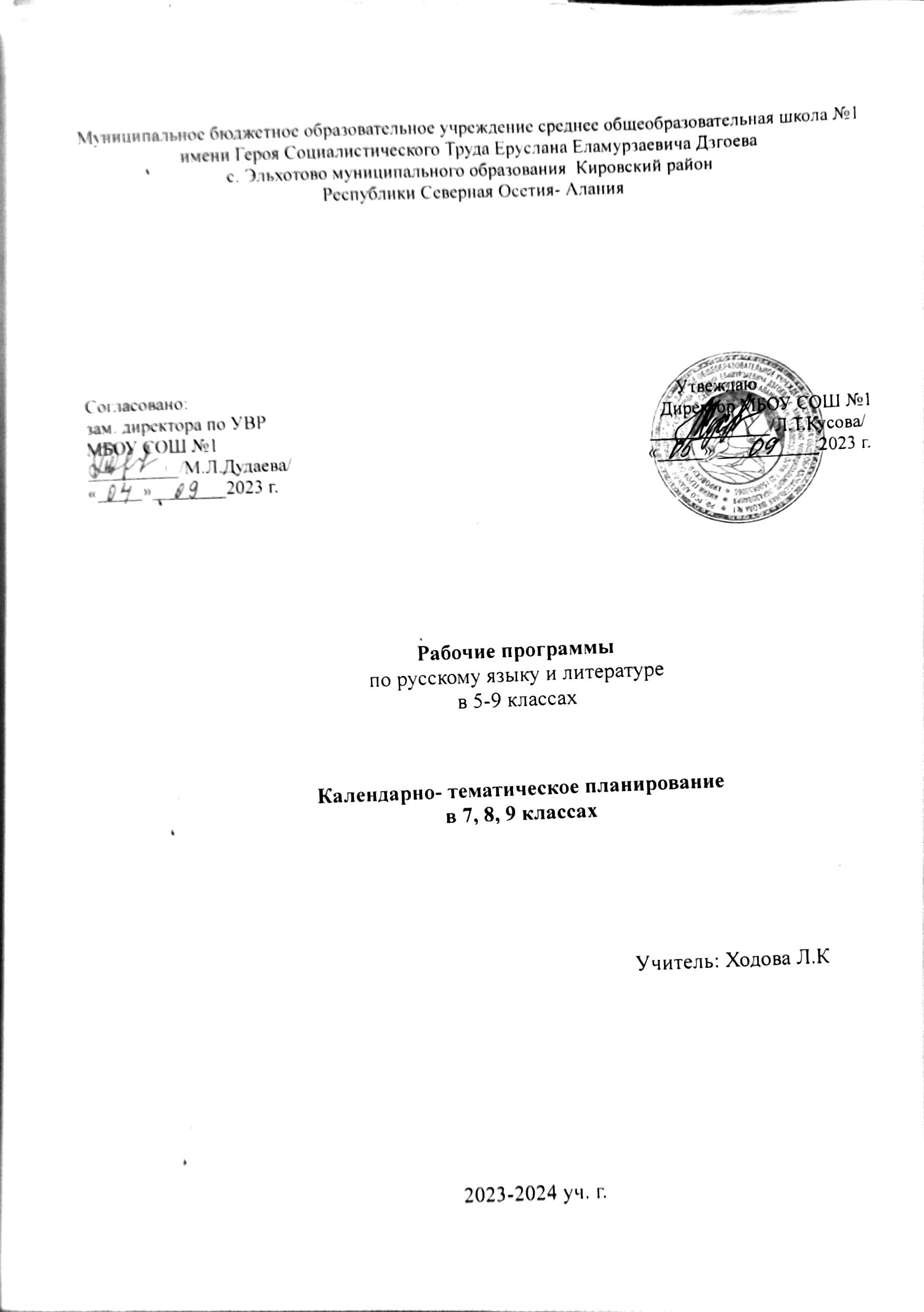 Пояснительная запискаРабочая программа составлена в соответствии с нормативно-правовыми документами:1. Законом РФ «Об образовании в Российской Федерации» от 29.12.2012 № 273-ФЗ;2. Федеральным   государственным  образовательным стандартом основного общего   образования (утвержден приказом Министерства образования и науки Российской Федерации от 17 декабря  2010 года «Об утверждении и введении в действие Федерального государственного образовательного стандарта основного общего образования № 1897 (в редакции от 29.12.2014 г. № 1644);3. Приказом Министерства образования и науки РФ от 31 декабря 2015 г. N 1577 «О внесении изменений в федеральный государственный образовательный стандарт основного общего образования, утвержденный приказом Министерства образования и науки Российской Федерации от 17 декабря 2010 г. № 1897».4. Программой общеобразовательных учреждений «Литература», рекомендованной Министерством образования РФ и авторская программа под редакцией  В.Я. Коровиной, 2014 г.  5. Программой  «Литература Смоленщины в 9 классе основной школы», разработанной Т.К. Поляковой, Н.Г. Казминой.   6. Федеральным перечнем учебников, рекомендованных (допущенных) к использованию в   образовательном процессе в образовательных учреждениях, реализующих образовательные программы общего образования и имеющих государственную аккредитацию (утвержденного приказом Министерства образования и науки РФ от 31.03.2014 г № 253 с изменениями от 08.06.2015 г приказ № 576).7. Положением о рабочей программе   МБОУ СОШ №1 с. Эльхотово;8.Учебным планом МБОУ СОШ №1 с. Эльхотово  на 2023-2024 учебный год;Сведения о количестве учебных часовДанная программа рассчитана на 102 часа (3 часа в неделю), 34 рабочих недели в соответствии с годовым учебным планом, годовым календарным учебным графиком.В программу интегрирован учебный материал по предмету «Литература Смоленщины». Часы пропорционально распределены на основные темы в течение учебного года, на уроки развития речи, что позволит формированию прочных навыков, объяснения конкретных литературных фактов, уроки развития речи направлены на совершенствование умений и навыков практическим путём. Требования к результатам освоения  Устное народное творчество Выпускник научится:- осознанно воспринимать и понимать фольклорный текст; различать фольклорные и литературные произведения, обращаться к пословицам, поговоркам, фольклорным образам, традиционным фольклорным приёмам в различных ситуациях речевого общения, сопоставлять фольклорную сказку и её интерпретацию средствами других искусств (иллюстрация, мультипликация, художественный фильм);- выделять нравственную проблематику фольклорных текстов как основу для развития представлений о нравственном идеале своего и русского народов, формирования представлений о русском национальном характере;- видеть черты русского национального характера в героях русских сказок и былин, видеть черты национального характера своего народа в героях народных сказок и былин;- учитывая жанрово-родовые признаки произведений устного народного творчества, выбирать фольклорные произведения для самостоятельного чтения;- целенаправленно использовать малые фольклорные жанры в своих устных и письменных высказываниях;- определять с помощью пословицы жизненную/вымышленную ситуацию;- выразительно читать сказки и былины, соблюдая соответствующий интонационный рисунок устного рассказывания;- пересказывать сказки, чётко выделяя сюжетные линии, не пропуская значимых композиционных элементов, используя в своей речи характерные для народных сказок художественные приёмы;- выявлять в сказках характерные художественные приёмы и на этой основе определять жанровую разновидность сказки, отличать литературную сказку от фольклорной;- видеть необычное в обычном, устанавливать неочевидные связи между предметами, явлениями, действиями, отгадывая или сочиняя загадку.Выпускник получит возможность научиться:- сравнивая сказки, принадлежащие разным народам, видеть в них воплощение нравственного идеала конкретного народа (находить общее и различное с идеалом русского и своего народов);- рассказывать о самостоятельно прочитанной сказке, былине, обосновывая свой выбор;- сочинять сказку (в том числе и по пословице), былину и/или придумывать сюжетные линии;- сравнивая произведения героического эпоса разных народов (былину и сагу, былину и сказание), определять черты национального характера;- выбирать произведения устного народного творчества разных народов для самостоятельного чтения, руководствуясь конкретными целевыми установками;- устанавливать связи между фольклорными произведениями разных народов на уровне тематики, проблематики, образов (по принципу сходства и различия).Древнерусская литература. Русская литература XVIII в. Русская литература XIX—XX вв. Литература народов России. Зарубежная литератураВыпускник научится:- осознанно воспринимать художественное произведение в единстве формы и содержания; адекватно понимать художественный текст и давать его смысловой анализ;- интерпретировать прочитанное, устанавливать поле читательских ассоциаций, отбирать произведения для чтения;- воспринимать художественный текст как произведение искусства, послание автора читателю, современнику и потомку;- определять для себя актуальную и перспективную цели чтения художественной литературы; выбирать произведения для самостоятельного чтения;- выявлять и интерпретировать	авторскую позицию, определяя	своё к ней отношение, и на этой основе формировать собственные ценностные ориентации;- определять актуальность произведений для читателей разных поколений и вступать в диалог с другими читателями;- анализировать	и истолковывать	произведения разной жанровой природы, аргументированно формулируя своё отношение к прочитанному;- создавать собственный текст аналитического и интерпретирующего характера в различных форматах;- сопоставлять произведение словесного искусства и его воплощение в других искусствах;- работать с разными источниками информации и владеть основными способами её обработки и презентации.Выпускник получит возможность научиться:- выбирать путь анализа произведения, адекватный жанрово-родовой природе художественного текста;- дифференцировать элементы поэтики художественного текста, видеть их художественную и смысловую функцию;- сопоставлять  «чужие» тексты интерпретирующего характера, аргументированно оценивать их;- оценивать интерпретацию художественного текста, созданную средствами других искусств;- создавать собственную интерпретацию изученного текста средствами других искусств;- сопоставлять произведения русской и мировой литературы самостоятельно (или под руководством учителя), определяя линии сопоставления, выбирая аспект для сопоставительного анализа;- вести самостоятельную проектно-исследовательскую деятельность и оформлять её результаты в разных форматах (работа исследовательского характера, реферат, проект).        Конкретизируя эти общие результаты, обозначим наиболее важные предметные умения, формируемые у обучающихся в результате освоения программы по литературе основной школы (в скобках указаны классы, когда эти умения стоит активно формировать; в этих классах можно уже проводить контроль сформированности этих умений):- определять тему и основную мысль произведения;- владеть различными видами пересказа, пересказывать сюжет; выявлять- особенности композиции, основной конфликт, вычленять фабулу;- характеризовать героев-персонажей, давать их сравнительные характеристики;- оценивать систему персонажей;- находить основные изобразительно-выразительные средства, характерные для творческой манеры писателя, определять их художественные функции; выявлять особенности языка и стиля писателя;- определять родо-жанровую специфику художественного произведения;- объяснять свое понимание нравственно-философской, социально-исторической и эстетической проблематики произведений- выделять в произведениях элементы художественной формы и обнаруживать связи между ними, постепенно переходя к анализу текста; анализировать литературные произведения разных жанров;- выявлять и осмыслять формы авторской оценки героев, событий, характер авторских взаимоотношений с «читателем» как адресатом произведения (в каждом классе на своем уровне);- пользоваться основными теоретико-литературными терминами и понятиями (в каждом классе - умение пользоваться терминами, изученными в этом и предыдущих классах) как инструментом анализа и интерпретации художественного текста;- представлять развернутый устный или письменный ответ на поставленные вопросы (в каждом классе - на своем уровне); вести учебные дискуссии;- собирать материал и обрабатывать информацию, необходимую для составления плана, тезисного плана, конспекта, доклада, написания аннотации, сочинения, эссе, литературно-творческой работы, создания проекта на заранее объявленную или самостоятельно/под руководством учителя выбранную литературную или публицистическую тему, для организации дискуссии (в каждом классе - на своем уровне);- выражать личное отношение к художественному произведению, аргументировать свою точку зрения (в каждом классе - на своем уровне);- выразительно читать с листа и наизусть произведения/фрагменты- произведений художественной литературы, передавая личное отношение к произведению;           - ориентироваться в информационном образовательном пространстве: работать с- энциклопедиями, словарями, справочниками, специальной литературой; пользоваться каталогами библиотек, библиографическими указателями, системой поиска  в Интернете (в каждом классе - на своем уровне).    При планировании предметных результатов освоения программы следует учитывать, что формирование различных умений, навыков, компетенций происходит у разных обучающихся с разной скоростью и в разной степени и не заканчивается в школе.При оценке предметных результатов обучения литературе следует учитывать несколько основных уровней сформированности читательской культуры.уровень определяется наивно-реалистическим восприятием литературно- художественного произведения как истории из реальной жизни (сферы так называемой«первичной действительности»). Понимание текста на этом уровне осуществляется на основе буквальной «распаковки» смыслов; к художественному миру произведения читатель подходит с житейских позиций. Такое эмоциональное непосредственное восприятие, создает основу для формирования осмысленного и глубокого чтения, но с точки зрения эстетической еще не является достаточным. Оно характеризуется способностями читателя воспроизводить содержание литературного произведения, отвечая на тестовые вопросы (устно, письменно) типа «Что? Кто? Где? Когда? Какой?», кратко выражать/определять свое эмоциональное отношение к событиям и героям - качества последних только называются/перечисляются; способность к обобщениям проявляется слабо.К основным видам деятельности, позволяющим диагностировать возможности читателей I уровня, относятся акцентно-смысловое чтение; воспроизведение элементов содержания произведения в устной и письменной форме (изложение, действие по действия по заданному алгоритму с инструкцией); формулировка вопросов; составление системы вопросов и ответы на них (устные, письменные).Условно им соответствуют следующие типы диагностических заданий:выразительно прочтите следующий фрагмент;определите, какие события в произведении являются центральными;определите, где и когда происходят описываемые события;опишите, каким вам представляется герой произведения, прокомментируйте словагероя;выделите в тексте наиболее непонятные (загадочные, удивительные и т. п.) для вас места;ответьте на поставленный учителем/автором учебника вопрос;определите, выделите, найдите, перечислите признаки, черты, повторяющиеся детали и т. п.II уровень сформированности читательской культуры характеризуется тем, что обучающийся понимает обусловленность особенностей художественного произведения авторской волей, однако умение находить способы проявления авторской позиции у него пока отсутствуютУ читателей этого уровня формируется стремление размышлять над прочитанным, появляется умение выделять в произведении значимые в смысловом и эстетическом плане отдельные элементы художественного произведения, а также возникает стремление находить и объяснять связи между ними. Читатель этого уровня пытается аргументированно отвечать на вопрос «Как устроен текст?», умеет выделять крупные единицы произведения, пытается определять связи между ними для доказательства верности понимания темы, проблемы и идеи художественного текста.К основным видам деятельности, позволяющим диагностировать возможности читателей, достигших II уровня, можно отнести устное и письменное выполнение аналитических процедур с использованием теоретических понятий (нахождение элементов текста; наблюдение, описание, сопоставление и сравнение выделенных единиц; объяснение функций каждого из элементов; установление связи между ними; создание комментария на основе сплошного и хронологически последовательного анализа - пофразового (при анализе стихотворений и небольших прозаических произведений - рассказов, новелл) или поэпизодного; проведение целостного и межтекстового анализа).Условно им соответствуют следующие типы диагностических заданий:выделите, определите, найдите, перечислите признаки, черты, повторяющиеся детали и т. п.;покажите, какие особенности художественного текста проявляют позицию его автора;покажите, как в художественном мире произведения проявляются черты реального мира (как внешней для человека реальности, так и внутреннего мира человека);проанализируйте фрагменты, эпизоды текста (по предложенному алгоритму и без него);сопоставьте, сравните, найдите сходства и различия (как в одном тексте, так и между разными произведениями);определите жанр произведения, охарактеризуйте его особенности;дайте свое рабочее определение следующему теоретико-литературному понятию.Понимание текста на этом уровне читательской культуры осуществляется поверхностно;ученик знает формулировки теоретических понятий и может пользоваться ими при анализе произведения (например, может находить в тексте тропы, элементы композиции, признаки жанра), но не умеет пока делать «мостик» от этой информации к тематике, проблематике и авторской позиции.           II уровень определяется умением воспринимать произведение как художественное целое, концептуально осмыслять его в этой целостности, видеть воплощенный в нем авторский замысел. Читатель, достигший этого уровня, сумеет интерпретировать художественный смысл произведения, то есть отвечать на вопросы:«Почему (с какой целью?) произведение построено так, а не иначе? Какой художественный эффект дало именно такое построение, какой вывод на основе именно такого построения мы можем сделать о тематике, проблематике и авторской позиции в данном конкретном произведении?».К основным видам деятельности, позволяющим диагностировать возможности читателей, достигших III уровня, можно отнести устное или письменное истолкование художественных функций особенностей поэтики произведения, рассматриваемого в его целостности, а также истолкование смысла произведения как художественного целого; создание эссе, научно-исследовательских заметок (статьи), доклада на конференцию, рецензии, сценария и т.п.Условно им соответствуют следующие типы диагностических заданий:выделите, определите, найдите, перечислите признаки, черты, повторяющиеся детали и т. п.определите художественную функцию той или иной детали, приема и т. п.;определите позицию автора и способы ее выражения;проинтерпретируйте выбранный фрагмент произведения;объясните (устно, письменно) смысл названия произведения;озаглавьте предложенный текст (в случае если у литературного произведения нет заглавия);напишите сочинение-интерпретацию;напишите рецензию на произведение, не изучавшееся на уроках литературы. Понимание текста на этом уровне читательской культуры осуществляется на основе«распаковки» смыслов художественного текста как дважды «закодированного» (естественным языком и специфическими художественными средствами).Читательская культура учеников 9 класса характеризуется появлением элементов третьего уровня. Это следует иметь в виду при осуществлении в литературном образовании разноуровневого подхода к обучению, а также при проверке качества его результатов.Успешное освоение видов учебной деятельности, соответствующей разным уровням читательской культуры, и способность демонстрировать их во время экзаменационных испытаний служат критериями для определения степени подготовленности обучающихся основной школы. Определяя степень подготовленности, следует учесть  условный характер соотнесения описанных заданий и разных уровней читательской культуры. Показателем достигнутых школьником результатов является не столько характер заданий, сколько качество их выполнения. Учитель может давать одни и те же задания (определите тематику, проблематику и позицию автора и докажите своё мнение) и, в зависимости от того, какие именно доказательства приводит ученик, определяет уровень читательской культуры и выстраивает уроки так, чтобы перевести ученика на более высокий для него уровень (работает в «зоне ближайшего развития»).Планируемые результаты изучения предметаЛичностные результаты обучения  воспитание гражданской идентичности: патриотизма, любви и уважения к Отечеству;формирование ответственного отношения к учению, готовности и способности обучающихся к саморазвитию и самообразованию на основе мотивации к обучению и познанию;формирование осознанного, уважительного и доброжелательного отношения к другому человеку;освоение социальных норм, правил поведения, социальных ролей;развитие морального сознания и компетентности в решении моральных проблем на основе личностного выбора;формирование коммуникативной компетентности в общении со сверстниками, взрослыми в процессе деятельности разных видов;формирование целостного мировоззрения;формирование ценности здорового и безопасного образа жизни;развитие эстетического сознания.Метапредметные результаты обученияумение самостоятельно определять цели своего обучения, ставить и формулировать для себя новые задачи в учёбе и познавательной деятельности;умение самостоятельно планировать пути достижения целей, осознанно выбирать наиболее эффективные способы решения учебных и познавательных задач;умение соотносить свои действия с планируемыми результатами, корректировать свои действия в соответствии с изменяющейся ситуацией;умение оценивать правильность выполнения учебной задачи;владение основами самоконтроля, самооценки;смысловое чтение;умение определять понятия, создавать обобщения, устанавливать аналогии, классифицировать, выбирать основания и критерии  классификации, устанавливать причинно-следственные связи, строить логическое рассуждение, делать выводы;умение организовывать учебное сотрудничество и совместную деятельность с одноклассниками, учителем, работать индивидуально и в группе;умение осознанно использовать речевые средства в соответствии с коммуникативной задачей, планирования и регуляции своей деятельности, владение устной и письменной речью;формирование и развитие компетентности в области использования ИКТ;умение создавать, применять и преобразовывать модели, схемы, знаки для решения учебных и познавательных задач.Предметные результаты обученияВыпускник научится:определять понятия  «литература как искусство слова» (углубление представлений), «ода»,  «сентиментализм» (начальные представления), «элегия», «баллада» (развитие представлений), «фольклоризм литературы» (развитие представлений), «автор» (развитие представлений), «герой» (развитие представлений), «антигерой», «литературный тип»,  «лирический герой» (развитие представлений), «композиция», «комическое» и его виды: сатира, юмор, ирония, сарказм, «пафос» и его виды, «жанр»,  (развитие представлений),  «лейтмотив», «онегинская строфа»,  «рассказ» (развитие представлений), «роман» (развитие представлений), «романтический герой»,  «психологизм литературы» (развитие представлений), жанровые особенности рассказа, роль художественной детали в характеристике героя; «художественная условность», «фантастика» - развитие представлений, гипербола», «гротеск»  (развитие представлений),  «реализм», «реалистическая типизация» - углубление понятий;  «притча» (углубление понятия), «силлабо-тоническая» и «тоническая система стихосложения» (углубление представлений), «трагедия как жанр драмы» (углубление понятия), «драматическая поэма» (углубление понятия);определять художественные особенности древнерусской литературы;определять художественные особенности литературы XVIII века;определять художественные особенности литературы XIX века;определять художественные особенности литературы XX века;определять основные черты античной лирики;определять особенности эпохи Возрождения;определять особенности эпохи Просвещения; давать основные сведения о жизни и творчестве писателей и поэтов;определять образную природу словесного искусства;анализировать содержание изученных произведений;составлять композицию сочинения;писать эссе;определять особенности  художественных текстов разных жанров;определять жанры текста;находить художественные средства.Выпускник получит возможность научиться: определять и понимать изученные литературоведческие понятия;понимать ключевые проблемы изученных художественных произведений;понимать связь литературных произведений с эпохой их написания;определять художественные особенности древнерусской литературы;определять художественные особенности литературы XVIII века;определять принадлежность текста к литературному направлению;определять принадлежность текста к тому или иному жанру;характеризовать образы героев;интерпретировать, анализировать художественный текст, используя теоретико - литературные понятия;выделять тему, идею, нравственную проблематику текста;понимать авторскую позицию и своё отношение к ней;пересказывать разными способами, выделяя сюжетные линии;определять художественные средства в текстах;выразительно читать;строить письменные высказывания в связи с изученным произведением;сопоставлять тексты, образы героев, природы;находить в статье учебника основные теоретико-литературные понятия, необходимые сведения;использовать ресурсы Интернета для поиска необходимой информации и выполнения проектов;различать типы героев, художественные средства, стихотворные размеры;формулировать собственное отношение к произведениям литературы;применять полученные знания на практике.Содержание программы«Литература 9 класс»(102 часа, 3  часа в неделю)Введение (1 ч.) – Введение. Литература и её роль в духовной жизни человека.Личностные результаты обучения Формирование ответственного отношения к учению, готовности и способности обучающихся к саморазвитию и самообразованию на основе мотивации к обучению и познанию;формирование осознанного, уважительного и доброжелательного отношения к другому человеку;освоение социальных норм, правил поведения, социальных ролей;формирование коммуникативной компетентности в общении со сверстниками, взрослыми в процессе деятельности разных видов;формирование целостного мировоззрения;развитие эстетического сознания.Метапредметные результаты обученияУмение самостоятельно определять цели своего обучения, ставить и формулировать для себя новые задачи в учёбе и познавательной деятельности;умение самостоятельно планировать пути достижения целей, осознанно выбирать наиболее эффективные способы решения учебных и познавательных задач;умение соотносить свои действия с планируемыми результатами, корректировать свои действия в соответствии с изменяющейся ситуацией;умение оценивать правильность выполнения учебной задачи;владение основами самоконтроля, самооценки;смысловое чтение;умение определять понятия, создавать обобщения, устанавливать аналогии, классифицировать, выбирать основания и критерии классификации, устанавливать причинно-следственные связи, строить логическое рассуждение, делать выводы;умение организовывать учебное сотрудничество и совместную деятельность с одноклассниками, учителем, работать индивидуально и в группе;умение осознанно использовать речевые средства в соответствии с коммуникативной задачей, планирования и регуляции своей деятельности, владение устной и письменной речью.Предметные результаты обученияВыпускник научится:Давать понятие «литература как искусство слова».Выпускник получит возможность научиться:Характеризовать понятие «литература как искусство слова».Определять роль литературы в духовной жизни человека.Раздел 1. Из древнерусской литературы (3 ч. + 1 ч.): Художественные особенности древнерусской литературы. «Слово о полку Игореве» как величайший памятник Древней Руси. Центральные образы и основная идея «Слова…». Сочинение по теме: «Центральные образы «Слова…» (выбор). Смоляне в древнерусской литературе. « Сказание о Борисе и Глебе».Личностные результаты обучения Воспитание гражданской идентичности: патриотизма, любви и уважения к Отечеству;формирование ответственного отношения к учению, готовности и способности обучающихся к саморазвитию и самообразованию на основе мотивации к обучению и познанию;формирование осознанного, уважительного и доброжелательного отношения к другому человеку;освоение социальных норм, правил поведения, социальных ролей;развитие морального сознания и компетентности в решении моральных проблем на основе личностного выбора;формирование коммуникативной компетентности в общении со сверстниками, взрослыми в процессе деятельности разных видов;формирование целостного мировоззрения;формирование ценности здорового и безопасного образа жизни;развитие эстетического сознания.Метапредметные результаты обученияУмение самостоятельно определять цели своего обучения, ставить и формулировать для себя новые задачи в учёбе и познавательной деятельности;умение самостоятельно планировать пути достижения целей, осознанно выбирать наиболее эффективные способы решения учебных и познавательных задач;умение соотносить свои действия с планируемыми результатами, корректировать свои действия в соответствии с изменяющейся ситуацией;умение оценивать правильность выполнения учебной задачи;владение основами самоконтроля, самооценки;смысловое чтение;умение определять понятия, создавать обобщения, устанавливать аналогии, классифицировать, выбирать основания и критерии классификации, устанавливать причинно-следственные связи, строить логическое рассуждение, делать выводы;умение организовывать учебное сотрудничество и совместную деятельность с одноклассниками, учителем, работать индивидуально и в группе;умение осознанно использовать речевые средства в соответствии с коммуникативной задачей, планирования и регуляции своей деятельности, владение устной и письменной речью.Предметные результаты обученияВыпускник научится:Давать понятия «автор», «жанр», «герой», «идея»;выделять художественные особенности древнерусской литературы;определять особенности жанра «Слова…»;определять особенности древнерусских текстов.Выпускник получит возможность научиться:Характеризовать понятия «автор», «жанр», «герой», «идея»;определять жанровые особенности текста «Слова…»;выявлять характерные для произведений древнерусской литературы тем, образов и приёмов изображения человека;анализировать текст художественного произведения;писать сочинение по заданной теме;использовать ресурсы Интернета для поиска необходимой информации и выполнения проектов.Раздел 2. Из русской литературы XVIII века (9 ч. + 1 ч.): Классицизм в русском и мировом искусстве. М.В. Ломоносов: жизнь и творчество (обзор). Художественные особенности оды «Вечернее размышление…». М.В. Ломоносов «Ода на день восшествия…»: лейтмотивы. Г.Р. Державин: жизнь и творчество (обзор). «Властителям и судьям»: особенности тематики и стиля. Г.Р. Державин «Памятник»: тема поэта и поэзии. Квинт Гораций Флакк: слово о поэте. «К Мельпомене». Понятие о сентиментализме. Н.М. Карамзин: слово о писателе. «Бедная Лиза»: сюжет и герои. Н.М. Карамзин «Бедная Лиза»: идея и проблематика произведения. Н.М. Карамзин: «Осень» и другие произведения писателя. Сочинение по теме: «Чем современна литература XVIII века?» Личностные результаты обучения Воспитание гражданской идентичности: патриотизма, любви и уважения к Отечеству;формирование ответственного отношения к учению, готовности и способности обучающихся к саморазвитию и самообразованию на основе мотивации к обучению и познанию;формирование осознанного, уважительного и доброжелательного отношения к другому человеку;освоение социальных норм, правил поведения, социальных ролей;развитие морального сознания и компетентности в решении моральных проблем на основе личностного выбора;формирование коммуникативной компетентности в общении со сверстниками, взрослыми в процессе деятельности разных видов;формирование целостного мировоззрения;формирование ценности здорового и безопасного образа жизни;развитие эстетического сознания.Метапредметные результаты обученияУмение самостоятельно определять цели своего обучения, ставить и формулировать для себя новые задачи в учёбе и познавательной деятельности;умение самостоятельно планировать пути достижения целей, осознанно выбирать наиболее эффективные способы решения учебных и познавательных задач;умение соотносить свои действия с планируемыми результатами, корректировать свои действия в соответствии с изменяющейся ситуацией;умение оценивать правильность выполнения учебной задачи;владение основами самоконтроля, самооценки;смысловое чтение;умение определять понятия, создавать обобщения, устанавливать аналогии, классифицировать, выбирать основания и критерии классификации, устанавливать причинно-следственные связи, строить логическое рассуждение, делать выводы;умение организовывать учебное сотрудничество и совместную деятельность с одноклассниками, учителем, работать индивидуально и в группе;умение осознанно использовать речевые средства в соответствии с коммуникативной задачей, планирования и регуляции своей деятельности, владение устной и письменной речью;формирование и развитие компетентности в области использования ИКТ.Предметные результаты обученияВыпускник научится:Давать понятия «автор», «жанр», «герой», «идея», «композиция», «классицизм», «ода», «сентиментализм»;определять художественные особенности литературы XVIII века;находить черты классицизма как литературного направления;находить черты сентиментализма как литературного направления.Выпускник получит возможность научиться:Характеризовать понятия «автор», «жанр», «герой», «идея», «композиция», «классицизм», «ода», «сентиментализм»;определять художественные особенности литературы XVIII века;определять черты классицизма как литературного направления;выявлять черты сентиментализма как литературного направления;анализировать текст, используя литературоведческие термины;находить художественные средства; видеть авторскую позицию изучаемых текстов;определять принадлежность текста к литературному направлению;определять принадлежность текста к тому или иному жанру;характеризовать образы героев;интерпретировать, анализировать художественный текст, используя теоретико - литературные понятия;выделять тему, идею, нравственную проблематику текста;понимать авторскую позицию и своё отношение к ней;пересказывать разными способами, выделяя сюжетные линии;определять художественные средства в текстах;выразительно читать;строить письменные высказывания в связи с изученным произведением;сопоставлять тексты, образы героев, природы;находить в статье учебника основные теоретико-литературные понятия, необходимые сведения;использовать ресурсы Интернета для поиска необходимой информации и выполнения проектов;различать типы героев, художественные средства, стихотворные размеры;формулировать собственное отношение к произведениям литературы;писать сочинение по заданной теме.Раздел 3. Из русской литературы XIX века (48 ч. + 6 ч.): Русские поэты первой половины XIX века. Литературная жизнь Смоленщины XVIII- начала XIX веков. А,А. Шаховский и Н.Н. Хмельницкий.В.А. Жуковский – поэт-романтик. Стихотворение «Море» - романтические образы. В.А. Жуковский «Невыразимое» - тема поэта и поэзии. В.А. Жуковский «Светлана»: черты баллады. В.А. Жуковский «Светлана»: образ главной героини. Я.Р. Кошелев. Легенды и предания Смоленской области. Исполнители фольклора. О.В. Трушина. Устное народное творчество. Собиратели и исследователи.  В.Н.Добровольский, Н.Бер, П. Соболев. А.С. Грибоедов: жизнь и творчество писателя (обзор). Комедия «Горе от ума»: творческая история создания. А.С. Грибоедов «Горе от ума»: проблематика и конфликт. Фамусовская Москва. А.С. Грибоедов «Горе от ума»: образ Чацкого. А.С. Грибоедов «Горе от ума»: язык произведения. А.С. Грибоедов «Горе от ума» в зеркале русской критики. Сочинение по теме: «Образы героев в комедии А.С. Грибоедова «Горе от ума» (выбор). А.С. Пушкин: жизнь и творчество. Лицейская лирика. А.С. Пушкин: тема свободы. А.С. Пушкин: любовь как гармония душ. А.С. Пушкин: тема поэта и поэзии. А.С. Пушкин: две Болдинские осени в творчестве поэта. А.С. Пушкин «Памятник»: самооценка в творчестве поэта. Эссе по теме: «Мотивы лирики А.С. Пушкина». А.С. Пушкин «Моцарт и Сальери»: два типа мировосприятия. А.С. Пушкин «Евгений Онегин» как новаторское произведение. А.С. Пушкин «Евгений Онегин»: главные образы. А.С. Пушкин «Евгений Онегин»: взаимоотношения главных героев. А.С. Пушкин «Евгений Онегин»: образ автора. А.С. Пушкин «Евгений Онегин» как энциклопедия русской жизни. А.С. Пушкин «Евгений Онегин» в зеркале критики. Эссе по теме: «Мотивы поступков и взаимоотношений героев романа А.С. Пушкина «Евгений Онегин» (выбор). М.Ю. Лермонтов: хронология жизни и творчества. Многообразие тем, жанров, мотивов лирики поэта (с повторением ранее изученного). Образ поэта-пророка в лирике М.Ю. Лермонтова. Тема любви в лирике М.Ю. Лермонтова. Тема родины в лирике М.Ю. Лермонтова. Сочинение по теме: «В чём трагизм одиночества в лирике М.Ю. Лермонтова?» (выбор). М.Ю. Лермонтов «Герой нашего времени»: общая характеристика романа. М.Ю. Лермонтов «Герой нашего времени» (главы «Бэла», «Максим Максимыч»): загадки образа Печорина. М.Ю. Лермонтов «Герой нашего времени» (главы «Тамань», «Княжна Мери»). «Журнал Печорина» как средство самораскрытия его характера. М.Ю. Лермонтов «Герой нашего времени» (глава «Фаталист»): философско-композиционное значение повести. М.Ю. Лермонтов «Герой нашего времени»: дружба и любовь в жизни Печорина. М.Ю. Лермонтов «Герой нашего времени»: оценка критиков. Сочинение по теме: «В чём противоречивость характера Печорина?» (выбор). Н.В. Гоголь: жизнь и творчество (обзор). «Мёртвые души»: история создания. Система образов в поэме Н.В. Гоголя: мёртвые и живые души. Чичиков – новый герой эпохи или антигерой? Н.В. Гоголь «Мёртвые души»: поэма о величии России. Поэма «Мёртвые души» в зеркале русской критики. Сочинение по теме: «Мёртвые и живые души поэмы Н.В. Гоголя». Ф.М. Достоевский: слово о писателе. Ф.М. Достоевский «Белые ночи»: тип «петербургского мечтателя». Роль истории Настеньки в романе Ф.М. Достоевского «Белые ночи». А.П. Чехов: слово о писателе. А.П. Чехов «Тоска»: тема одиночества. А.П. Чехов «Смерть чиновника»: эволюция образа «маленького человека». Личностные результаты обучения Воспитание гражданской идентичности: патриотизма, любви и уважения к Отечеству;формирование ответственного отношения к учению, готовности и способности обучающихся к саморазвитию и самообразованию на основе мотивации к обучению и познанию;формирование осознанного, уважительного и доброжелательного отношения к другому человеку;освоение социальных норм, правил поведения, социальных ролей;развитие морального сознания и компетентности в решении моральных проблем на основе личностного выбора;формирование коммуникативной компетентности в общении со сверстниками, взрослыми в процессе деятельности разных видов;формирование целостного мировоззрения;формирование ценности здорового и безопасного образа жизни;развитие эстетического сознания.Метапредметные результаты обученияУмение самостоятельно определять цели своего обучения, ставить и формулировать для себя новые задачи в учёбе и познавательной деятельности;умение самостоятельно планировать пути достижения целей, осознанно выбирать наиболее эффективные способы решения учебных и познавательных задач;умение соотносить свои действия с планируемыми результатами, корректировать свои действия в соответствии с изменяющейся ситуацией;умение оценивать правильность выполнения учебной задачи;владение основами самоконтроля, самооценки;смысловое чтение;умение определять понятия, создавать обобщения, устанавливать аналогии, классифицировать, выбирать основания и критерии классификации, устанавливать причинно-следственные связи, строить логическое рассуждение, делать выводы;умение организовывать учебное сотрудничество и совместную деятельность с одноклассниками, учителем, работать индивидуально и в группе;умение осознанно использовать речевые средства в соответствии с коммуникативной задачей, планирования и регуляции своей деятельности, владение устной и письменной речью;формирование и развитие компетентности в области использования ИКТ;умение создавать, применять и преобразовывать модели, схемы, знаки для решения учебных и познавательных задач.Предметные результаты обученияВыпускник научится:Давать понятия «романтизм», «классицизм», «реализм», «элегия», «баллада», «сентиментализм», «комедия», «лирический герой», «лейтмотив», «композиция», «фольклоризм литературы» (развитие представлений), «роман в стихах», «трагедия», «автор» (развитие представлений), «герой» (развитие представлений), «антигерой», «литературный тип», «лирический герой» (развитие представлений), «композиция», «комическое» и его виды: сатира, юмор, ирония, сарказм, «пафос, «жанр», (развитие представлений), «онегинская строфа», «рассказ» (развитие представлений), «роман» (развитие представлений), «романтический герой», «психологизм литературы» (развитие представлений), жанровые особенности рассказа;находить основные черты классицизма;определять особенности литературы XIX века;находить основные сведения биографии В.А. Жуковского;находить основные сведения биографии А.С. Грибоедова;строить композицию сочинения;находить основные сведения биографии А.С. Пушкина;находить основные сведения биографии М.Ю. Лермонтова;определять особенности жанра эссе;находить основные сведения биографии Н.В. Гоголя;находить основные сведения биографии А.П. Чехова;составлять композицию сочинения;составлять структуру эссе.Выпускник получит возможность научиться:Характеризовать понятия «романтизм», «классицизм», «реализм», «элегия», «баллада», «сентиментализм», «комедия», «лирический герой», «лейтмотив», «композиция», «фольклоризм литературы» (развитие представлений), «роман в стихах», «трагедия», «автор» (развитие представлений), «герой» (развитие представлений), «антигерой», «литературный тип», «лирический герой» (развитие представлений), «композиция», «комическое» и его виды: сатира, юмор, ирония, сарказм, «пафос», «жанр», (развитие представлений), «онегинская строфа», «рассказ» (развитие представлений), «роман» (развитие представлений), «романтический герой», «психологизм литературы» (развитие представлений), жанровые особенности рассказа;выполнять анализ текста комедии, используя литературоведческие понятия;определять проблематику комедии;создавать текст сочинения по заданной теме;характеризовать изученные понятия;определять и понимать изученные литературоведческие понятия;понимать ключевые проблемы изученных художественных произведений;понимать связь литературных произведений с эпохой их написания;определять принадлежность текста к литературному направлению;определять принадлежность текста к тому или иному жанру;характеризовать образы героев;интерпретировать, анализировать художественный текст, используя теоретико - литературные понятия;выделять тему, идею, нравственную проблематику текста;понимать авторскую позицию и своё отношение к ней;пересказывать разными способами, выделяя сюжетные линии;определять художественные средства в текстах;выразительно читать;строить письменные высказывания в связи с изученным произведением;сопоставлять тексты, образы героев, природы;находить в статье учебника основные теоретико-литературные понятия, необходимые сведения;использовать ресурсы Интернета для поиска необходимой информации и выполнения проектов;различать типы героев, художественные средства, стихотворные размеры;формулировать собственное отношение к произведениям литературы;писать сочинение и эссе по заданной теме.Раздел 4. Из русской литературы XX века (1 ч.): Богатство и разнообразие жанров и направлений русской литературы XX века.Личностные результаты обученияФормирование ответственного отношения к учению, готовности и способности обучающихся к саморазвитию и самообразованию на основе мотивации к обучению и познанию;формирование осознанного, уважительного и доброжелательного отношения к другому человеку;освоение социальных норм, правил поведения, социальных ролей;развитие морального сознания и компетентности в решении моральных проблем на основе личностного выбора;формирование коммуникативной компетентности в общении со сверстниками, взрослыми в процессе деятельности разных видов;формирование целостного мировоззрения;развитие эстетического сознания.Метапредметные результаты обученияУмение самостоятельно определять цели своего обучения, ставить и формулировать для себя новые задачи в учёбе и познавательной деятельности;умение самостоятельно планировать пути достижения целей, осознанно выбирать наиболее эффективные способы решения учебных и познавательных задач;умение соотносить свои действия с планируемыми результатами, корректировать свои действия в соответствии с изменяющейся ситуацией;умение оценивать правильность выполнения учебной задачи;владение основами самоконтроля, самооценки;смысловое чтение;умение определять понятия, создавать обобщения, устанавливать аналогии, классифицировать, выбирать основания и критерии классификации, устанавливать причинно-следственные связи, строить логическое рассуждение, делать выводы;умение организовывать учебное сотрудничество и совместную деятельность с одноклассниками, учителем, работать индивидуально и в группе;умение осознанно использовать речевые средства в соответствии с коммуникативной задачей, планирования и регуляции своей деятельности, владение устной и письменной речью;формирование и развитие компетентности в области использования ИКТ;умение создавать, применять и преобразовывать модели, схемы, знаки для решения учебных и познавательных задач.Предметные результаты обученияВыпускник научится:Определять основные жанры и направления русской литературы XX века;Определять особенности русской литературы XX века.Выпускник получит возможность научиться:Характеризовать понятие;анализировать тексты;выполнять анализ текстов, используя литературоведческие термины;определять тему, идею текстов.Раздел 5. Из русской прозы XX века (обзор) (8 ч. + 2 ч.): Разнообразие видов и жанров прозаических произведений XX века, ведущие прозаики России. И.А. Бунин: слово о писателе. Рассказ «Тёмные аллеи»: лиризм повествования. М.А. Булгаков: слово о писателе. Повесть «Собачье сердце»: история создания. М.А. Булгаков «Собачье сердце»: система образов произведения. М.А. Булгаков «Собачье сердце»: проблематика и приём гротеска в повести. М.Булгаков  «Записки юного врача», «Роковые яйца». У истоков народной фантастики 20 века. А.Беляев  «Человек-амфибия». М.А. Шолохов: слово о писателе. Рассказ «Судьба человека»: смысл названия. Судьбы родины и человека в произведении М.А. Шолохова. Н.Журкович «Соль». А.И. Солженицын: слово о писателе. А.И. Солженицын рассказ «Матрёнин двор»: трагизм судьбы героини. Эссе по теме: «Нравственная проблематика в произведениях писателей XX века». Отзыв или рецензия на самостоятельно прочитанное произведение литературы XX века.Личностные результаты обучения Воспитание гражданской идентичности: патриотизма, любви и уважения к Отечеству;формирование ответственного отношения к учению, готовности и способности обучающихся к саморазвитию и самообразованию на основе мотивации к обучению и познанию;формирование осознанного, уважительного и доброжелательного отношения к другому человеку;освоение социальных норм, правил поведения, социальных ролей;развитие морального сознания и компетентности в решении моральных проблем на основе личностного выбора;формирование коммуникативной компетентности в общении со сверстниками, взрослыми в процессе деятельности разных видов;формирование целостного мировоззрения;формирование ценности здорового и безопасного образа жизни;развитие эстетического сознания.Метапредметные результаты обученияУмение самостоятельно определять цели своего обучения, ставить и формулировать для себя новые задачи в учёбе и познавательной деятельности;умение самостоятельно планировать пути достижения целей, осознанно выбирать наиболее эффективные способы решения учебных и познавательных задач;умение соотносить свои действия с планируемыми результатами, корректировать свои действия в соответствии с изменяющейся ситуацией;умение оценивать правильность выполнения учебной задачи;владение основами самоконтроля, самооценки;смысловое чтение;умение определять понятия, создавать обобщения, устанавливать аналогии, классифицировать, выбирать основания и критерии классификации, устанавливать причинно-следственные связи, строить логическое рассуждение, делать выводы;умение организовывать учебное сотрудничество и совместную деятельность с одноклассниками, учителем, работать индивидуально и в группе;умение осознанно использовать речевые средства в соответствии с коммуникативной задачей, планирования и регуляции своей деятельности, владение устной и письменной речью;формирование и развитие компетентности в области использования ИКТ.Предметные результаты обученияВыпускник научится:Давать понятия «психологизм литературы» (развитие представлений), жанровые особенности рассказа, роль художественной детали в характеристике героя; «художественная условность», «фантастика» - развитие представлений, гипербола», «гротеск» (развитие представлений), «реализм», «реалистическая типизация» - углубление понятий; «притча» (углубление понятия);определять художественные особенности литературы XX века;находить основные сведения о жизни и творчестве писателей;определять образную природу словесного искусства;анализировать содержание изученных произведений;составлять структуру эссе;определять особенности художественных текстов разных жанров;определять жанры текста.Выпускник получит возможность научиться:Характеризовать изученные понятия;сопоставлять, сравнивать, анализировать тексты;выполнять анализ текстов, используя литературоведческие термины;сравнивать героев;определять тему, идею, проблему текстов;писать эссе по заданной теме;пишут отзыв, рецензию на самостоятельно прочитанное произведение.Раздел 6. Из русской поэзии XX века (обзор) (11 ч. + 1 ч.): Пролетарская поэзия начала XX века. А.Гмырев, П.Арский,  В.Кириллов. Многообразие направлений жанров лирической поэзии. А.А. Блок: слово о поэте. Художественные особенности лирики А.А. Блока. Образ родины в поэзии А.А. Блока. С.А. Есенин: слово о поэте. Тема России в лирике С.А. Есенина. Своеобразие метафор и сравнений в лирике С.А. Есенина. В.В. Маяковский: слово о поэте. Новаторство лирики. М. И. Цветаева: судьба и творчество. Особенности поэтики. А.А. Ахматова: судьба и творчества. Стихотворения о любви, о поэте и поэзии. Н.А. Заболоцкий: слово о поэте. Стихотворения о человеке и природе. Б.Л. Пастернак: слово о поэте. Лирика о природе и любви. А.Т. Твардовский: слово о поэте. Лирика о родине и природе. А.Т.Твардовский. Автобиография. Стихотворения. « Ради жизни на земле». К. Симонов. Стихи. Е. Марьенков. Н.И Рыленков. Война. Родная природа. Эссе по теме: «Поэт XX века». Личностные результаты обучения Воспитание гражданской идентичности: патриотизма, любви и уважения к Отечеству;формирование ответственного отношения к учению, готовности и способности обучающихся к саморазвитию и самообразованию на основе мотивации к обучению и познанию;формирование осознанного, уважительного и доброжелательного отношения к другому человеку;освоение социальных норм, правил поведения, социальных ролей;развитие морального сознания и компетентности в решении моральных проблем на основе личностного выбора;формирование коммуникативной компетентности в общении со сверстниками, взрослыми в процессе деятельности разных видов;формирование целостного мировоззрения;развитие эстетического сознания.Метапредметные результаты обученияУмение самостоятельно определять цели своего обучения, ставить и формулировать для себя новые задачи в учёбе и познавательной деятельности;умение самостоятельно планировать пути достижения целей, осознанно выбирать наиболее эффективные способы решения учебных и познавательных задач;умение соотносить свои действия с планируемыми результатами, корректировать свои действия в соответствии с изменяющейся ситуацией;умение оценивать правильность выполнения учебной задачи;владение основами самоконтроля, самооценки;смысловое чтение;умение определять понятия, создавать обобщения, устанавливать аналогии, классифицировать, выбирать основания и критерии классификации, устанавливать причинно-следственные связи, строить логическое рассуждение, делать выводы;умение организовывать учебное сотрудничество и совместную деятельность с одноклассниками, учителем, работать индивидуально и в группе;умение осознанно использовать речевые средства в соответствии с коммуникативной задачей, планирования и регуляции своей деятельности, владение устной и письменной речью;формирование и развитие компетентности в области использования ИКТ.Предметные результаты обученияВыпускник научится:Давать понятия «силлабо-тоническая система стихосложения», «тоническая система стихосложения»;определять художественные особенности литературы XX века;находить основные сведения о жизни и творчестве поэтов;определять образную природу словесного искусства;анализировать содержание изученных произведений;составлять структуру эссе;определять особенности художественных текстов разных жанров;определять жанры текста.Выпускник получит возможность научиться:Характеризовать изученные понятия;выразительно читать;сопоставлять, сравнивать, анализировать тексты;выполнять анализ текстов, используя литературоведческие термины;сравнивать героев;определять тему, идею, проблему текстов;писать эссе по заданной теме.Раздел 7. Песни и романсы на стихи поэтов XIX и XX веков (обзор) (2 ч.): Песенная лирика. Народная основа песенной лирики Исаковского. Песни и романсы на стихи поэтов XIX и XX веков (обзор). «Строка, оборванная пулей». Стихи поэтов, погибших на Смоленщине.Личностные результаты обучения Формирование ответственного отношения к учению, готовности и способности обучающихся к саморазвитию и самообразованию на основе мотивации к обучению и познанию;формирование осознанного, уважительного и доброжелательного отношения к другому человеку;освоение социальных норм, правил поведения, социальных ролей;развитие морального сознания и компетентности в решении моральных проблем на основе личностного выбора;формирование коммуникативной компетентности в общении со сверстниками, взрослыми в процессе деятельности разных видов;формирование целостного мировоззрения;развитие эстетического сознания.Метапредметные результаты обученияУмение самостоятельно определять цели своего обучения, ставить и формулировать для себя новые задачи в учёбе и познавательной деятельности;умение самостоятельно планировать пути достижения целей, осознанно выбирать наиболее эффективные способы решения учебных и познавательных задач;умение соотносить свои действия с планируемыми результатами, корректировать свои действия в соответствии с изменяющейся ситуацией;умение оценивать правильность выполнения учебной задачи;владение основами самоконтроля, самооценки;смысловое чтение;умение определять понятия, создавать обобщения, устанавливать аналогии, классифицировать, выбирать основания и критерии классификации, устанавливать причинно-следственные связи, строить логическое рассуждение, делать выводы;умение организовывать учебное сотрудничество и совместную деятельность с одноклассниками, учителем, работать индивидуально и в группе;умение осознанно использовать речевые средства в соответствии с коммуникативной задачей, планирования и регуляции своей деятельности, владение устной и письменной речью;формирование и развитие компетентности в области использования ИКТ.Предметные результаты обученияВыпускник научится:Находить основные сведения по изучаемой теме.Выпускник получит возможность научиться:Выразительно читать, в том числе и наизусть;сопоставлять, сравнивать, анализировать тексты;выполнять анализ текстов, используя литературоведческие термины;определять тему, идею, проблему текстов;находить в текстах художественные средства;видеть общие мотивы.Раздел 8. Из зарубежной литературы (7 ч.): Античная лирика. Гораций: слово о поэте. «Я воздвиг памятник…». Данте Алигьери: слово о поэте. «Божественная комедия» (фрагменты): множественность смыслов поэмы. У. Шекспир: жизнь и творчество. Характеристика гуманизма эпохи Возрождения. У. Шекспир «Гамлет» (обзор): Гамлет как вечный образ мировой литературы. Философская глубина трагедии У. Шекспира «Гамлет». И.-В. Гёте: судьба и творчество. Характеристика особенностей эпохи Просвещения. И.-В. Гёте «Фауст» (обзор): сюжет, герои и проблематика трагедии.Личностные результаты обучения Формирование ответственного отношения к учению, готовности и способности обучающихся к саморазвитию и самообразованию на основе мотивации к обучению и познанию;формирование осознанного, уважительного и доброжелательного отношения к другому человеку;освоение социальных норм, правил поведения, социальных ролей;развитие морального сознания и компетентности в решении моральных проблем на основе личностного выбора;формирование коммуникативной компетентности в общении со сверстниками, взрослыми в процессе деятельности разных видов;формирование целостного мировоззрения;развитие эстетического сознания.Метапредметные результаты обученияУмение самостоятельно определять цели своего обучения, ставить и формулировать для себя новые задачи в учёбе и познавательной деятельности;умение самостоятельно планировать пути достижения целей, осознанно выбирать наиболее эффективные способы решения учебных и познавательных задач;умение соотносить свои действия с планируемыми результатами, корректировать свои действия в соответствии с изменяющейся ситуацией;умение оценивать правильность выполнения учебной задачи;владение основами самоконтроля, самооценки;смысловое чтение;умение определять понятия, создавать обобщения, устанавливать аналогии, классифицировать, выбирать основания и критерии классификации, устанавливать причинно-следственные связи, строить логическое рассуждение, делать выводы;умение организовывать учебное сотрудничество и совместную деятельность с одноклассниками, учителем, работать индивидуально и в группе;умение осознанно использовать речевые средства в соответствии с коммуникативной задачей, планирования и регуляции своей деятельности, владение устной и письменной речью;формирование и развитие компетентности в области использования ИКТ;умение создавать, применять и преобразовывать модели, схемы, знаки для решения учебных и познавательных задач.Предметные результаты обученияВыпускник научится:1)Давать понятия «трагедия как драматический жанр» (углубление понятия), «драматическая поэма» (углубление понятия);2) находить основные сведения жизни и творчества писателей;определять основные черты античной лирики;определять особенности эпохи Возрождения;определять особенности эпохи Просвещения.Выпускник получит возможность научиться:Определять и понимать изученные литературоведческие понятия;понимать ключевые проблемы изученных художественных произведений;понимать связь литературных произведений с эпохой их написания;характеризовать образы героев;интерпретировать, анализировать художественный текст, используя теоретико - литературные понятия;использовать ресурсы Интернета для поиска необходимой информации и выполнения проектов.Раздел 7. Итоги года (1 ч.): Итоги курса литературы в 9 классе.Личностные результаты обучения Формирование ответственного отношения к учению, готовности и способности обучающихся к саморазвитию и самообразованию на основе мотивации к обучению и познанию;формирование коммуникативной компетентности в общении со сверстниками, взрослыми в процессе деятельности разных видов.Метапредметные результаты обученияУмение самостоятельно определять цели своего обучения, ставить и формулировать для себя новые задачи в учёбе и познавательной деятельности;умение самостоятельно планировать пути достижения целей, осознанно выбирать наиболее эффективные способы решения учебных и познавательных задач;умение оценивать правильность выполнения учебной задачи;владение основами самоконтроля, самооценки;смысловое чтение;умение определять понятия, создавать обобщения, устанавливать аналогии, классифицировать, выбирать основания и критерии классификации, устанавливать причинно-следственные связи, строить логическое рассуждение, делать выводы;умение организовывать учебное сотрудничество и совместную деятельность с одноклассниками, учителем, работать индивидуально и в группе;умение осознанно использовать речевые средства в соответствии с коммуникативной задачей, планирования и регуляции своей деятельности, владение устной и письменной речью;формирование и развитие компетентности в области использования ИКТ.Предметные результаты обученияВыпускник научится:Правилам представления проекта.Выпускник получит возможность научиться: 1 подготовить проект и представить его;2 подвести итоги курса литературы в 9 классе.Название учебно – методического комплекта:1. Коровина В.Я. и др. Литература: Учебник-хрестоматия для 9 класса: в 2 ч. – М: Просвещение, 2016. 2. Егорова Н. В. ФГОС Поурочные разработки по литературе, 9 класс Москва, «ВАКО», 20173. Коровина В.Я., Збарский И.С. Литература: Методические советы: 9 класс. - М.: Просвещение, 2016.4. Г.С.Меркин. Литература Смоленщины (учебник-хрестоматия по литературному краеведению для 9 класса) в 2-х томах. Смоленск: Универсум 2009.Учебно-тематический план 9 классПримерное тематическое планированиеВсегоСочиненияЭссеОтзыв/рецензия1Введение.1---2Раздел 1. Из древнерусской литературы.41--3Раздел 2.  Из русской литературы XVIII века.101--4Раздел 3. Из русской литературы  XIX века.5442-5Раздел 4. Из русской литературы  XX века.1---6Раздел 5. Из русской прозы  XX века (обзор).10-117Раздел 6. Из русской поэзии  XX века (обзор).12-1-8Раздел 7. Песни и романсы на стихи поэтов XIX и XX веков.2---9Раздел 8. Из зарубежной литературы.7---10Итоги года.1---Итого102641№ п/пДата проведения Дата проведения Тема занятияК-во часовК-во часовК-во часовЭлемент содержанияЭлемент содержанияВыпускник научитсяВыпускник научитсяВыпускник получит возможность научитьсяКонтрольно-оценочная деятельность (вид и форма)Д/ЗД/З№ п/пПлан. Факт. Тема занятияК-во часовК-во часовК-во часовЭлемент содержанияЭлемент содержанияВыпускник научитсяВыпускник научитсяВыпускник получит возможность научитьсяКонтрольно-оценочная деятельность (вид и форма)Д/ЗД/З1Введение. Литература и её роль в духовной жизни человека.1Работа с понятием «литература как искусство слова»; смысловое чтение и анализ статьи в учебнике.Работа с понятием «литература как искусство слова»; смысловое чтение и анализ статьи в учебнике.Работа с понятием «литература как искусство слова»; смысловое чтение и анализ статьи в учебнике.Определять и характеризовать понятие, определять роль литературы в духовной жизни человека.Определять и характеризовать понятие, определять роль литературы в духовной жизни человека.Работать с дополнительными источниками по теме.Работать с дополнительными источниками по теме.Текущий (устный опрос)Читать стр. 3, задание в тетради2Художественные особенности древнерусской литературы. 1Работа с понятиями «автор», «жанр», «герой», «идея», «древнерусская литература», смысловое чтение и анализ статьи в учебнике. Работа с понятиями «автор», «жанр», «герой», «идея», «древнерусская литература», смысловое чтение и анализ статьи в учебнике. Работа с понятиями «автор», «жанр», «герой», «идея», «древнерусская литература», смысловое чтение и анализ статьи в учебнике. Определять и характеризовать понятия, выявлять художественные особенности древнерусской литературы.Определять и характеризовать понятия, выявлять художественные особенности древнерусской литературы.Работать с дополнительными источниками по теме, выявлять особенности древнерусских текстов.Работать с дополнительными источниками по теме, выявлять особенности древнерусских текстов.Текущий (устный и письменный опрос)Читать стр. 4-7, вопросы 1, 2, 4; 3 или 5, стр. 83«Слово о полку Игореве» как величайший памятник Древней Руси.1Смысловое чтение и анализ текстов статьи в учебнике и  произведения с привлечением литературоведческих понятий.Смысловое чтение и анализ текстов статьи в учебнике и  произведения с привлечением литературоведческих понятий.Смысловое чтение и анализ текстов статьи в учебнике и  произведения с привлечением литературоведческих понятий.Определять жанр «Слова…».Определять жанр «Слова…».Работать с дополнительными источниками по теме.Работать с дополнительными источниками по теме.Текущий (устный и письменный опрос)Читать стр. 8-21, вопрос 1, стр. 10; *задание на стр. 11 (по выбору)4Центральные образы и основная идея «Слова…».1Смысловое чтение и анализ текста произведения с привлечением литературоведческих понятий.Смысловое чтение и анализ текста произведения с привлечением литературоведческих понятий.Смысловое чтение и анализ текста произведения с привлечением литературоведческих понятий.Анализировать текст «Слова…».Анализировать текст «Слова…».Прочитать текст «Слова…» в другом переводе.Прочитать текст «Слова…» в другом переводе.Текущий (устный опрос)Читать стр. 22-33, вопросы 1-4, стр. 33-345Р.р. Сочинение по теме «Центральные образы «Слова…» (выбор). Смоляне в древнерусской литературе. « Сказание о Борисе и Глебе».1Композиция сочинения.Работа по развитию речи – сочинение № 1.Композиция сочинения.Работа по развитию речи – сочинение № 1.Композиция сочинения.Работа по развитию речи – сочинение № 1.Создавать сочинение по заданной теме.Создавать сочинение по заданной теме.Корректировать написанное.Корректировать написанное.Тематический(работа по развитию речи – сочинение № 1)Написать сочинение (выбор темы).*Индивидуальное задание (в тетради)6Классицизм в русском и мировом искусстве. 1Работа с понятием «классицизм»; смысловое чтение и анализ статьи в учебнике.Работа с понятием «классицизм»; смысловое чтение и анализ статьи в учебнике.Работа с понятием «классицизм»; смысловое чтение и анализ статьи в учебнике.Определять и характеризовать понятие.Определять и характеризовать понятие.Работать с дополнительными источниками по теме.Работать с дополнительными источниками по теме.Текущий (устный опрос)Читать стр. 36-42, вопросы 1-6, стр. 41.*Индивидуальное задание (в тетради)7М.В. Ломоносов: жизнь и творчество (обзор). Художественные особенности оды «Вечернее размышление…».1Слово о поэте.Работа с понятием «ода».Смысловое чтение и анализ текста оды с привлечением литературоведческих понятий.Слово о поэте.Работа с понятием «ода».Смысловое чтение и анализ текста оды с привлечением литературоведческих понятий.Слово о поэте.Работа с понятием «ода».Смысловое чтение и анализ текста оды с привлечением литературоведческих понятий.Находить сведения о поэте, определять и характеризовать понятие, анализировать текст, используя литературоведческие термины.Находить сведения о поэте, определять и характеризовать понятие, анализировать текст, используя литературоведческие термины.Работать с дополнительными источниками по теме.Работать с дополнительными источниками по теме.Текущий (устный и письменный опрос)Сообщение/план стр. 43-45, читать стр. 46-47, 51-52, вопросы на стр. 50 528М.В. Ломоносов «Ода на день восшествия…»: лейтмотивы.1Работа с понятием «композиция».Смысловое чтение и анализ текста оды с привлечением литературоведческих понятий.Работа с понятием «композиция».Смысловое чтение и анализ текста оды с привлечением литературоведческих понятий.Работа с понятием «композиция».Смысловое чтение и анализ текста оды с привлечением литературоведческих понятий.Определять и характеризовать понятие.Анализировать текст, используя литературоведческие термины, видеть позицию автора и понимать её, определять тропы.Определять и характеризовать понятие.Анализировать текст, используя литературоведческие термины, видеть позицию автора и понимать её, определять тропы.Прочитать другие произведения М.В. Ломоносова.Прочитать другие произведения М.В. Ломоносова.Текущий (устный опрос)Читать стр. 48-50, 53-60, отрывок наизусть9Г.Р. Державин: жизнь и творчество (обзор). «Властителям и судьям»: особенности тематики и стиля.1Слово о поэте.Смысловое чтение и анализ текста произведения с привлечением литературоведческих понятий.Слово о поэте.Смысловое чтение и анализ текста произведения с привлечением литературоведческих понятий.Слово о поэте.Смысловое чтение и анализ текста произведения с привлечением литературоведческих понятий.Находить сведения о поэте, анализировать текст, используя литературоведческие термины.Находить сведения о поэте, анализировать текст, используя литературоведческие термины.Работать с дополнительными источниками по теме.Работать с дополнительными источниками по теме.Текущий (устный и письменный опрос)Сообщение/план стр. 62-63, читать стр. 65-66, выучить наизусть10Г.Р. Державин «Памятник»: тема поэта и поэзии. Квинт Гораций Флакк: слово о поэте. «К Мельпомене».1Смысловое чтение и анализ текста произведения с привлечением литературоведческих понятий.Смысловое чтение и анализ текста произведения с привлечением литературоведческих понятий.Смысловое чтение и анализ текста произведения с привлечением литературоведческих понятий.Анализировать текст, используя литературоведческие термины.Анализировать текст, используя литературоведческие термины.Работать с дополнительными источниками по теме.Работать с дополнительными источниками по теме.Текущий (устный опрос)Читать стр. 67-68, вопросы на стр. 69-70; стр. 319-323 – 2 часть. *Индивидуальное задание на стр. 7211Понятие о сентиментализме.1Работа с понятием «сентиментализм»; смысловое чтение и анализ статьи в учебнике.Работа с понятием «сентиментализм»; смысловое чтение и анализ статьи в учебнике.Работа с понятием «сентиментализм»; смысловое чтение и анализ статьи в учебнике.Определять и характеризовать понятие.Определять и характеризовать понятие.Выступать перед аудиторией.Выступать перед аудиторией.Текущий (устный и письменный опрос)Сообщение/конспект стр. 82-8312 Н.М. Карамзин: слово о писателе. «Бедная Лиза»: сюжет и герои.1Слово о писателе, смысловое чтение и анализ текста произведения с привлечением литературоведческих понятий.Слово о писателе, смысловое чтение и анализ текста произведения с привлечением литературоведческих понятий.Слово о писателе, смысловое чтение и анализ текста произведения с привлечением литературоведческих понятий.Находить сведения о писателе, анализировать текст, используя литературоведческие термины.Находить сведения о писателе, анализировать текст, используя литературоведческие термины.Работать с дополнительными источниками по теме.Работать с дополнительными источниками по теме.Текущий (устный опрос)Читать стр. 73-78, 83-9913Н.М. Карамзин «Бедная Лиза»: идея и проблематика произведения.1Смысловое чтение и анализ текста произведения с привлечением литературоведческих понятий.Смысловое чтение и анализ текста произведения с привлечением литературоведческих понятий.Смысловое чтение и анализ текста произведения с привлечением литературоведческих понятий.Анализировать  текст, используя литературоведческие термины.Анализировать  текст, используя литературоведческие термины.Работать с дополнительными источниками по теме.Работать с дополнительными источниками по теме.Текущий (устный опрос)Вопросы на стр. 101-10214Н.М. Карамзин: «Осень» и другие произведения писателя. Литературная жизнь Смоленщины XVIII- начала XIX веков. А,А. Шаховский и Н.Н. Хмельницкий.1Смысловое чтение и анализ текста произведения с привлечением литературоведческих понятий.Смысловое чтение и анализ текста произведения с привлечением литературоведческих понятий.Смысловое чтение и анализ текста произведения с привлечением литературоведческих понятий.Анализировать текст, используя литературоведческие термины.Анализировать текст, используя литературоведческие термины.Работать с дополнительными источниками по теме.Работать с дополнительными источниками по теме.Текущий (устный опрос)Читать стр. 79-82, 99-10015Р.р.Сочинение по теме «Чем современна литература XVIII века?»1Композиция сочинения.Работа по развитию речи – сочинение № 2.Композиция сочинения.Работа по развитию речи – сочинение № 2.Композиция сочинения.Работа по развитию речи – сочинение № 2.Создавать сочинение по теме.Создавать сочинение по теме.Корректировать написанное.Корректировать написанное.Тематический (работа по развитию речи – сочинение № 2)Написать сочинение (выбор темы).16Русские поэты первой половины XIX века. 1Работа с понятием «романтизм»; смысловое чтение и анализ статьи в учебнике.Работа с понятием «романтизм»; смысловое чтение и анализ статьи в учебнике.Работа с понятием «романтизм»; смысловое чтение и анализ статьи в учебнике.Определять и характеризовать понятие.Смысловому чтению фрагмента статьи учебника.Определять и характеризовать понятие.Смысловому чтению фрагмента статьи учебника.Работать с дополнительными источниками по теме.Работать с дополнительными источниками по теме.Текущий (устный опрос)Читать стр. 104-110, вопросы на стр. 110-11.*Индивидуальное задание (в тетради)17В.А. Жуковский – поэт-романтик. Стихотворение «Море» - романтические образы.1Слово о поэте.Работа с понятиями «элегия», «композиция», «автор», «лирический герой».Смысловое чтение и анализ текста произведения по плану с привлечением литературоведческих понятий.Слово о поэте.Работа с понятиями «элегия», «композиция», «автор», «лирический герой».Смысловое чтение и анализ текста произведения по плану с привлечением литературоведческих понятий.Слово о поэте.Работа с понятиями «элегия», «композиция», «автор», «лирический герой».Смысловое чтение и анализ текста произведения по плану с привлечением литературоведческих понятий.Находить сведения о поэте, определять и характеризовать  понятия, анализировать текст, используя литературоведческие термины.Находить сведения о поэте, определять и характеризовать  понятия, анализировать текст, используя литературоведческие термины.Работать с дополнительными источниками по теме.Работать с дополнительными источниками по теме.Текущий (устный опрос)Читать стр. 111-121, 122-123, выучить наизусть стихотворение18В.А. Жуковский «Невыразимое» - тема поэта и поэзии.1Смысловое чтение и анализ текста произведения по плану с привлечением литературоведческих понятий.Смысловое чтение и анализ текста произведения по плану с привлечением литературоведческих понятий.Смысловое чтение и анализ текста произведения по плану с привлечением литературоведческих понятий.Анализировать текст, используя литературоведческие термины.Анализировать текст, используя литературоведческие термины.Выучить стихотворение.Выучить стихотворение.Текущий (устный опрос)Читать стр. 123-12519В.А. Жуковский «Светлана»: черты баллады. 1Работа с понятиями «баллада», «фольклоризм литературы» (развитие представлений).Смысловое чтение и анализ текста произведения с привлечением литературоведческих понятий.Работа с понятиями «баллада», «фольклоризм литературы» (развитие представлений).Смысловое чтение и анализ текста произведения с привлечением литературоведческих понятий.Работа с понятиями «баллада», «фольклоризм литературы» (развитие представлений).Смысловое чтение и анализ текста произведения с привлечением литературоведческих понятий.Определять и характеризовать понятия.Анализировать текст, используя литературоведческие термины.Определять и характеризовать понятия.Анализировать текст, используя литературоведческие термины.Сравнить переводы баллад.Сравнить переводы баллад.Текущий (устный опрос)Читать стр. 125-138, вопросы на стр. 139.*Индивидуальное задание (в тетради)20Я.Р. Кошелев. Легенды и предания Смоленской области.Устное народное творчество. Собиратели и исследователи.  В.Н.Добровольский, Н.Бер, П. Соболев.1Смысловое чтение и анализ образа героини по плану с привлечением литературоведческих понятий.Смысловое чтение и анализ образа героини по плану с привлечением литературоведческих понятий.Смысловое чтение и анализ образа героини по плану с привлечением литературоведческих понятий.Анализировать текст, используя литературоведческие термины.Анализировать текст, используя литературоведческие термины.Работать с дополнительными источниками по теме.Работать с дополнительными источниками по теме.Текущий (устный и письменный опрос)Характеристика героини21А.С. Грибоедов: жизнь и творчество писателя (обзор). Комедия «Горе от ума»: творческая история создания.1Смысловое чтение и анализ статьи в учебнике.Смысловое чтение и анализ статьи в учебнике.Смысловое чтение и анализ статьи в учебнике.Находить сведения о писателе, смысловому чтению статьи учебника.Находить сведения о писателе, смысловому чтению статьи учебника.Работать с дополнительными источниками по теме.Работать с дополнительными источниками по теме.Текущий (устный опрос)Сообщение/план статьи стр. 141-147, читать стр. 148-149. *Индивидуальное задание – стр. 168, вопрос 222А.С. Грибоедов «Горе от ума»: проблематика и конфликт. Фамусовская Москва.1Работа с понятиями «комедия», «конфликт».Смысловое чтение и анализ текста произведения с привлечением литературоведческих понятий.Работа с понятиями «комедия», «конфликт».Смысловое чтение и анализ текста произведения с привлечением литературоведческих понятий.Работа с понятиями «комедия», «конфликт».Смысловое чтение и анализ текста произведения с привлечением литературоведческих понятий.Определять и характеризовать  понятия.Анализировать текст, используя литературоведческие термины.Определять и характеризовать  понятия.Анализировать текст, используя литературоведческие термины.Подготовить речь от лица того или иного героя.Подготовить речь от лица того или иного героя.Текущий (устный опрос)Читать стр. 149-157, текст пьесы,вопросы 2-3 на стр. 164-16523А.С. Грибоедов «Горе от ума»: образ Чацкого.1Смысловое чтение и анализ текста произведения, образа героя по плану с привлечением литературоведческих понятий.Проект № 1.Смысловое чтение и анализ текста произведения, образа героя по плану с привлечением литературоведческих понятий.Проект № 1.Смысловое чтение и анализ текста произведения, образа героя по плану с привлечением литературоведческих понятий.Проект № 1.Анализировать текст, используя литературоведческие термины.Анализировать текст, используя литературоведческие термины.Работать с дополнительными источниками по теме.Работать с дополнительными источниками по теме.Тематический (проект № 1)Поуровневые задания проекта – стр. 168, вопрос 124А.С. Грибоедов «Горе от ума»: язык произведения.1Смысловое чтение и анализ текста произведения с привлечением литературоведческих понятий.Смысловое чтение и анализ текста произведения с привлечением литературоведческих понятий.Смысловое чтение и анализ текста произведения с привлечением литературоведческих понятий.Анализировать текст, используя литературоведческие термины.Анализировать текст, используя литературоведческие термины.Работать с дополнительными источниками по теме.Работать с дополнительными источниками по теме.Текущий (устный опрос)Монолог наизусть25А.С. Грибоедов «Горе от ума» в зеркале русской критики.1«Горе от ума» в зеркале русской критики.«Горе от ума» в зеркале русской критики.«Горе от ума» в зеркале русской критики.Изучать разные точки зрения критиков на произведение.Изучать разные точки зрения критиков на произведение.Выступать перед аудиторией.Выступать перед аудиторией.Текущий (устный опрос)Читать стр. 157-164, тезисный конспект*Индивидуальное задание на стр. 16626Р.р.Сочинение по теме «Образы героев в комедии  А.С. Грибоедова «Горе от ума» (выбор).11Композиция сочинения.Работа по развитию речи – сочинение № 3.Композиция сочинения.Работа по развитию речи – сочинение № 3.Писать сочинение по теме.Писать сочинение по теме.Корректировать написанное.Корректировать написанное.Тематический(работа по развитию речи – сочинение № 3)Написать сочинение.27А.С. Пушкин: жизнь и творчество. Лицейская лирика.1Работа с понятием «элегия».Смысловое чтение и анализ текста статьи в учебнике.Работа с понятием «элегия».Смысловое чтение и анализ текста статьи в учебнике.Работа с понятием «элегия».Смысловое чтение и анализ текста статьи в учебнике.Определять и характеризовать понятие.Находить сведения о поэте, анализировать текст, используя литературоведческие термины.Определять и характеризовать понятие.Находить сведения о поэте, анализировать текст, используя литературоведческие термины.Работать с дополнительными источниками по теме.Работать с дополнительными источниками по теме.Текущий (устный опрос)Сообщение/задание на стр. 174.*Индивидуальное задание (в тетради)28А.С. Пушкин: тема свободы.1Работа с понятием «лейтмотив».Смысловое чтение и анализ текстов произведений по плану с привлечением литературоведческих понятий.Работа с понятием «лейтмотив».Смысловое чтение и анализ текстов произведений по плану с привлечением литературоведческих понятий.Работа с понятием «лейтмотив».Смысловое чтение и анализ текстов произведений по плану с привлечением литературоведческих понятий.Определять и характеризовать понятие.Анализировать текст, используя литературоведческие термины.Определять и характеризовать понятие.Анализировать текст, используя литературоведческие термины.Работать с дополнительными источниками по теме.Работать с дополнительными источниками по теме.Текущий (устный опрос)Читать стр. 175-181, вопросы на стр. 181, одно стихотворение - наизусть29А.С. Пушкин: любовь как гармония душ.1Смысловое чтение и анализ текстов произведений по плану по плану с привлечением литературоведческих понятий.Смысловое чтение и анализ текстов произведений по плану по плану с привлечением литературоведческих понятий.Смысловое чтение и анализ текстов произведений по плану по плану с привлечением литературоведческих понятий.Анализировать текст, используя литературоведческие термины.Анализировать текст, используя литературоведческие термины.Работать с дополнительными источниками по теме.Работать с дополнительными источниками по теме.Текущий (устный опрос)Читать стр. 189-193, одно стихотворение – наизусть.*Индивидуальное задание на стр. 203 или  25930А.С. Пушкин: тема поэта и поэзии.1Смысловое чтение и анализ текста произведения по плану с привлечением литературоведческих понятий.Смысловое чтение и анализ текста произведения по плану с привлечением литературоведческих понятий.Смысловое чтение и анализ текста произведения по плану с привлечением литературоведческих понятий.Анализировать текст, используя литературоведческие термины.Анализировать текст, используя литературоведческие термины.Работать с дополнительными источниками по теме.Работать с дополнительными источниками по теме.Текущий (устный опрос)Таблица31А.С. Пушкин: две Болдинские осени в творчестве поэта.1Смысловое чтение и анализ текста произведения с привлечением литературоведческих понятий.Смысловое чтение и анализ текста произведения с привлечением литературоведческих понятий.Смысловое чтение и анализ текста произведения с привлечением литературоведческих понятий.Анализировать текст, используя литературоведческие термины.Анализировать текст, используя литературоведческие термины.Работать с дополнительными источниками по теме.Работать с дополнительными источниками по теме.Текущий (устный опрос)*Индивидуальное задание (в тетради)32А.С. Пушкин «Памятник»: самооценка в творчестве поэта.1Смысловое чтение и анализ текста произведения по плану с привлечением литературоведческих понятий.Проект № 2.Смысловое чтение и анализ текста произведения по плану с привлечением литературоведческих понятий.Проект № 2.Смысловое чтение и анализ текста произведения по плану с привлечением литературоведческих понятий.Проект № 2.Анализировать текст, используя литературоведческие термины.Анализировать текст, используя литературоведческие термины.Познакомиться со стихотворениями других поэтов по теме «Памятник» и сравнить их со стихотворением А.С. Пушкина.Познакомиться со стихотворениями других поэтов по теме «Памятник» и сравнить их со стихотворением А.С. Пушкина.Текущий (устный опрос)Поуровневые задания проекта на стр. 202-20333Р.р. Эссе по теме «Мотивы лирики А.С. Пушкина».  1Композиция эссе.Работа по развитию речи – эссе № 1.Композиция эссе.Работа по развитию речи – эссе № 1.Композиция эссе.Работа по развитию речи – эссе № 1.Создавать эссе.Создавать эссе.Корректировать написанное.Корректировать написанное.Тематический(работа по развитию речи – эссе № 1)Написать эссе34А.С. Пушкин «Моцарт и Сальери»: два типа мировосприятия.1Работа с понятием «трагедия» (развитие понятия).Смысловое чтение и анализ текста произведения с привлечением литературоведческих понятий.Работа с понятием «трагедия» (развитие понятия).Смысловое чтение и анализ текста произведения с привлечением литературоведческих понятий.Работа с понятием «трагедия» (развитие понятия).Смысловое чтение и анализ текста произведения с привлечением литературоведческих понятий.Определять и характеризовать  понятие.Анализировать текст, используя литературоведческие термины.Определять и характеризовать  понятие.Анализировать текст, используя литературоведческие термины.Подготовить речь от лица того или иного героя.Подготовить речь от лица того или иного героя.Текущий (устный опрос)Читать стр. 204-219, вопросы на стр. 21935А.С. Пушкин «Евгений Онегин» как новаторское произведение.1Работа с понятиями «роман в стихах» (начальные представления), «реализм» (развитие понятия), «онегинская строфа».Смысловое чтение и анализ текста статьи в учебнике.Работа с понятиями «роман в стихах» (начальные представления), «реализм» (развитие понятия), «онегинская строфа».Смысловое чтение и анализ текста статьи в учебнике.Работа с понятиями «роман в стихах» (начальные представления), «реализм» (развитие понятия), «онегинская строфа».Смысловое чтение и анализ текста статьи в учебнике.Определять и характеризовать понятияпонятия.Анализировать текст, используя литературоведческие термины.Определять и характеризовать понятияпонятия.Анализировать текст, используя литературоведческие термины.Работать с дополнительными источниками по теме.Работать с дополнительными источниками по теме.Текущий (устный опрос)Читать стр. 220-222, 250-25436А.С. Пушкин «Евгений Онегин»:  главные образы.2Работа с понятием «литературный тип».Смысловое чтение и анализ текста произведения, образов героев по плану с привлечением литературоведческих понятий.Работа с понятием «литературный тип».Смысловое чтение и анализ текста произведения, образов героев по плану с привлечением литературоведческих понятий.Работа с понятием «литературный тип».Смысловое чтение и анализ текста произведения, образов героев по плану с привлечением литературоведческих понятий.Определять и характеризовать понятие.Анализировать текст, используя литературоведческие термины.Определять и характеризовать понятие.Анализировать текст, используя литературоведческие термины.Подготовить речь от лица того или иного героя.Подготовить речь от лица того или иного героя.Текущий (устный опрос)Читать роман, стр. 223-233.Вопросы на стр. 256-25737А.С. Пушкин «Евгений Онегин»:  взаимоотношения главных героев.1Смысловое чтение и анализ текста произведения с привлечением литературоведческих понятий.Смысловое чтение и анализ текста произведения с привлечением литературоведческих понятий.Смысловое чтение и анализ текста произведения с привлечением литературоведческих понятий.Анализировать текст, используя литературоведческие термины.Анализировать текст, используя литературоведческие термины.Работать с дополнительными источниками по теме.Работать с дополнительными источниками по теме.Текущий (устный опрос)Читать роман, стр. 234-244, вопросы на стр. 25938А.С. Пушкин «Евгений Онегин»:  образ автора.1Смысловое чтение и анализ текста произведения с привлечением литературоведческих понятий.Смысловое чтение и анализ текста произведения с привлечением литературоведческих понятий.Смысловое чтение и анализ текста произведения с привлечением литературоведческих понятий.Анализировать текст, используя литературоведческие термины.Анализировать текст, используя литературоведческие термины.Работать с дополнительными источниками по теме.Работать с дополнительными источниками по теме.Текущий (устный опрос)Читать стр. 24539А.С. Пушкин «Евгений Онегин» как энциклопедия русской жизни.1Смысловое чтение и анализ текста статьи в учебнике.Смысловое чтение и анализ текста статьи в учебнике.Смысловое чтение и анализ текста статьи в учебнике.Анализировать текст, используя литературоведческие термины.Анализировать текст, используя литературоведческие термины.Работать с дополнительными источниками по теме.Работать с дополнительными источниками по теме.Текущий (устный опрос)Читать стр. 245-24940А.С. Пушкин «Евгений Онегин» в зеркале критики.1 «Евгений Онегин» в зеркале критики. «Евгений Онегин» в зеркале критики. «Евгений Онегин» в зеркале критики.Изучать разные точки зрения критиков на произведение.Изучать разные точки зрения критиков на произведение.Познакомиться с мнениями других критиков.Познакомиться с мнениями других критиков.Текущий (устный опрос)Читать стр. 249-250, тезисный конспект41Р.р. Эссе по теме «Мотивы поступков и взаимоотношений героев романа А.С. Пушкина «Евгений Онегин» (выбор).1 Композиция эссе.Работа по развитию речи – эссе № 2. Композиция эссе.Работа по развитию речи – эссе № 2. Композиция эссе.Работа по развитию речи – эссе № 2.Создавать эссе по теме.Создавать эссе по теме.Корректировать написанное.Корректировать написанное.Тематический(работа по развитию речи – эссе № 2)Написать эссе42М.Ю. Лермонтов: хронология жизни и творчества. Многообразие тем, жанров, мотивов лирики поэта (с повторением ранее изученного).1Смысловое чтение и анализ текста статьи в учебнике.Смысловое чтение и анализ текста статьи в учебнике.Смысловое чтение и анализ текста статьи в учебнике.Находить сведения о поэте, анализировать текст, используя литературоведческие термины.Находить сведения о поэте, анализировать текст, используя литературоведческие термины.Работать с дополнительными источниками по теме.Работать с дополнительными источниками по теме.Текущий (устный опрос)Читать стр. 260-270, 281-285, вопросы на стр. 282.*Индивидуальное задание – стр. 33143Образ поэта-пророка в лирике М.Ю. Лермонтова.1Смысловое чтение и анализ текста произведения по плану с привлечением литературоведческих понятий.Смысловое чтение и анализ текста произведения по плану с привлечением литературоведческих понятий.Смысловое чтение и анализ текста произведения по плану с привлечением литературоведческих понятий.Анализировать текст, используя литературоведческие термины.Анализировать текст, используя литературоведческие термины.Работать с дополнительными источниками по теме.Работать с дополнительными источниками по теме.Текущий (устный опрос)Читать стр. 273-278, 285-292, 298, одно стихотворение - наизусть44Тема любви в лирике М.Ю. Лермонтова.1Смысловое чтение и анализ текста произведения по плану с привлечением литературоведческих понятий.Смысловое чтение и анализ текста произведения по плану с привлечением литературоведческих понятий.Смысловое чтение и анализ текста произведения по плану с привлечением литературоведческих понятий.Анализировать текст, используя литературоведческие термины.Анализировать текст, используя литературоведческие термины.Работать с дополнительными источниками по теме.Работать с дополнительными источниками по теме.Текущий (устный опрос)Читать стр. 292-297, вопросы на стр. 293 и 29645Тема родины в лирике М.Ю. Лермонтова.1Смысловое чтение и анализ текста произведения по плану с привлечением литературоведческих понятий.Смысловое чтение и анализ текста произведения по плану с привлечением литературоведческих понятий.Смысловое чтение и анализ текста произведения по плану с привлечением литературоведческих понятий.Анализировать текст, используя литературоведческие термины.Анализировать текст, используя литературоведческие термины.Работать с дополнительными источниками по теме.Работать с дополнительными источниками по теме.Текущий (устный опрос)Читать стр. 279-280, 299, вопросы на стр. 280, стихотворение - наизусть46Р.р. Сочинение по теме «В чём трагизм одиночества в лирике М.Ю. Лермонтова?» (выбор).1Композиция сочинения.Работа по развитию речи – сочинение № 4.Композиция сочинения.Работа по развитию речи – сочинение № 4.Композиция сочинения.Работа по развитию речи – сочинение № 4.Создавать сочинение по теме.Создавать сочинение по теме.Корректировать написанное.Корректировать написанное.Тематический(работа по развитию речи – сочинение № 4)Вопросы на стр. 301-301, написать сочинение – стр. 302-30347М.Ю. Лермонтов «Герой нашего времени»: общая характеристика романа.1Смысловое чтение и анализ текста статьи в учебнике.Смысловое чтение и анализ текста статьи в учебнике.Смысловое чтение и анализ текста статьи в учебнике.Анализировать текст, используя литературоведческие термины.Анализировать текст, используя литературоведческие термины.Работать с дополнительными источниками по теме.Работать с дополнительными источниками по теме.Текущий (устный опрос)Читать стр. 303-311, вопрос 5, стр. 32948М.Ю. Лермонтов «Герой нашего времени» (главы «Бэла», «Максим Максимыч»): загадки образа Печорина.1Смысловое чтение и анализ текста произведения с привлечением литературоведческих понятий.Смысловое чтение и анализ текста произведения с привлечением литературоведческих понятий.Смысловое чтение и анализ текста произведения с привлечением литературоведческих понятий.Анализировать текст, используя литературоведческие термины.Анализировать текст, используя литературоведческие термины.Подготовить речь от лица того или иного героя.Подготовить речь от лица того или иного героя.Текущий (устный опрос)Читать главы романа, стр. 311-314, 323-32549М.Ю. Лермонтов «Герой нашего времени» (главы «Тамань», «Княжна Мери»).2Смысловое чтение и анализ текста произведения с привлечением литературоведческих понятий.Смысловое чтение и анализ текста произведения с привлечением литературоведческих понятий.Смысловое чтение и анализ текста произведения с привлечением литературоведческих понятий.Анализировать текст, используя литературоведческие термины.Анализировать текст, используя литературоведческие термины.Подготовить речь от лица того или иного героя.Подготовить речь от лица того или иного героя.Текущий (устный опрос)Читать главы романа, стр. 318-321, 325-32850«Журнал Печорина» как средство самораскрытия его характера.1Смысловое чтение и анализ текста произведения с привлечением литературоведческих понятий.Смысловое чтение и анализ текста произведения с привлечением литературоведческих понятий.Смысловое чтение и анализ текста произведения с привлечением литературоведческих понятий.Анализировать текст, используя литературоведческие термины.Анализировать текст, используя литературоведческие термины.Работать с дополнительными источниками по теме.Работать с дополнительными источниками по теме.Текущий (устный и письменный опрос)Читать главу романа, стр. 314-318, вопрос 1, стр. 33051М.Ю. Лермонтов «Герой нашего времени» (глава «Фаталист»): философско-композиционное значение повести.  1Смысловое чтение и анализ текста произведения с привлечением литературоведческих понятий.Смысловое чтение и анализ текста произведения с привлечением литературоведческих понятий.Смысловое чтение и анализ текста произведения с привлечением литературоведческих понятий.Анализировать текст, используя литературоведческие термины.Анализировать текст, используя литературоведческие термины.Работать с дополнительными источниками по теме.Работать с дополнительными источниками по теме.Текущий (устный опрос)Читать главу романа, стр. 322-323, вопросы 9, 10, стр. 32952М.Ю. Лермонтов «Герой нашего времени»: дружба и любовь в жизни Печорина.1Смысловое чтение и анализ текста произведения с привлечением литературоведческих понятий.Смысловое чтение и анализ текста произведения с привлечением литературоведческих понятий.Смысловое чтение и анализ текста произведения с привлечением литературоведческих понятий.Анализировать текст, используя литературоведческие термины.Анализировать текст, используя литературоведческие термины.Работать с дополнительными источниками по теме.Работать с дополнительными источниками по теме.Текущий (устный и письменный опрос)Вопросы 7, 11, 14, 15 стр. 32953М.Ю. Лермонтов «Герой нашего времени»: оценка критиков.1«Герой нашего времени»: оценка критиков.«Герой нашего времени»: оценка критиков.«Герой нашего времени»: оценка критиков.Изучать точки зрения критиков на произведение.Изучать точки зрения критиков на произведение.Работать с дополнительными источниками по теме.Работать с дополнительными источниками по теме.Текущий (устный и письменный опрос)Вопросы 12, 13, стр. 329, вопрос 2 или 3, стр. 33054Р.р. Сочинение по теме «В чём противоречивость характера Печорина?» (выбор).1Композиция сочинения.Работа по развитию речи – сочинение № 5.Композиция сочинения.Работа по развитию речи – сочинение № 5.Композиция сочинения.Работа по развитию речи – сочинение № 5.Создавать сочинение по теме.Создавать сочинение по теме.Корректировать написанное.Корректировать написанное.Тематический(работа по развитию речи – сочинение № 5)Написать сочинение55Н.В. Гоголь: жизнь и творчество (обзор). «Мёртвые души»: история создания.1Смысловое чтение и анализ текста статьи в учебнике.Смысловое чтение и анализ текста статьи в учебнике.Смысловое чтение и анализ текста статьи в учебнике.Находить сведения о писателе.Находить сведения о писателе.Работать с дополнительными источниками по теме.Работать с дополнительными источниками по теме.Текущий (устный опрос)Читать стр. 332-337, 338-341, 344-348, вопросы на стр. 33856Система образов в поэме Н.В. Гоголя: мёртвые и живые души.2Работа с понятиями «комическое» и его виды.Смысловое чтение и анализ текста произведения, образов героев по плану с привлечением литературоведческих понятий.Работа с понятиями «комическое» и его виды.Смысловое чтение и анализ текста произведения, образов героев по плану с привлечением литературоведческих понятий.Работа с понятиями «комическое» и его виды.Смысловое чтение и анализ текста произведения, образов героев по плану с привлечением литературоведческих понятий.Определять и характеризовать понятия.Анализировать текст, используя литературоведческие термины.Определять и характеризовать понятия.Анализировать текст, используя литературоведческие термины.Работать с дополнительными источниками по теме.Работать с дополнительными источниками по теме.Текущий (устный и письменный опрос)Читать поэму.Читать стр. 348-354, 360-370, 373-374, таблица57Чичиков – новый герой эпохи или антигерой?  1Работа с понятиями «герой», «антигерой».Смысловое чтение и анализ текста произведения, образа героя по плану с привлечением литературоведческих понятий.Работа с понятиями «герой», «антигерой».Смысловое чтение и анализ текста произведения, образа героя по плану с привлечением литературоведческих понятий.Работа с понятиями «герой», «антигерой».Смысловое чтение и анализ текста произведения, образа героя по плану с привлечением литературоведческих понятий.Определять и характеризовать понятия.Анализировать текст, используя литературоведческие термины.Определять и характеризовать понятия.Анализировать текст, используя литературоведческие термины.Работать с дополнительными источниками по теме.Работать с дополнительными источниками по теме.Текущий (устный  и письменный опрос)Читать поэму, стр. 354-360, 370-373, таблица58Н.В. Гоголь «Мёртвые души»: поэма о величии России.1Смысловое чтение и анализ текста произведения с привлечением литературоведческих понятий.Смысловое чтение и анализ текста произведения с привлечением литературоведческих понятий.Смысловое чтение и анализ текста произведения с привлечением литературоведческих понятий.Анализировать текст, используя литературоведческие термины.Анализировать текст, используя литературоведческие термины.Работать с дополнительными источниками по теме.Работать с дополнительными источниками по теме.Текущий (устный опрос)Вопросы на стр. 37459Поэма «Мёртвые души» в зеркале русской критики.1Поэма «Мёртвые души» в зеркале русской критики.Поэма «Мёртвые души» в зеркале русской критики.Поэма «Мёртвые души» в зеркале русской критики.Изучать точки зрения критиков о произведении.Изучать точки зрения критиков о произведении.Работать с дополнительными источниками по теме.Работать с дополнительными источниками по теме.Текущий (устный опрос)Читать стр. 341-343, 60Р.р. Сочинение по теме «Мёртвые и живые души поэмы Н.В. Гоголя».1Композиция сочинения.Работа по развитию речи – сочинение № 6.Композиция сочинения.Работа по развитию речи – сочинение № 6.Композиция сочинения.Работа по развитию речи – сочинение № 6.Создавать сочинение по теме.Создавать сочинение по теме.Выступать перед аудиторией.Выступать перед аудиторией.Тематический(работа по развитию речи – сочинение № 6)Написать сочинение61Ф.М. Достоевский: слово о писателе.1Слово о писателе.Слово о писателе.Слово о писателе.Комментированно читать.Комментированно читать.Работать с дополнительными источниками по теме.Работать с дополнительными источниками по теме.Текущий (устный опрос)Читать стр. 377-388, вопросы на стр. 38562Ф.М. Достоевский «Белые ночи»: тип «петербургского мечтателя».1Работа с понятием «повесть» (развитие понятия).Смысловое чтение и анализ текста произведения с привлечением литературоведческих понятий.Работа с понятием «повесть» (развитие понятия).Смысловое чтение и анализ текста произведения с привлечением литературоведческих понятий.Работа с понятием «повесть» (развитие понятия).Смысловое чтение и анализ текста произведения с привлечением литературоведческих понятий.Определять и характеризовать понятие.Анализировать текст, используя литературоведческие термины.Определять и характеризовать понятие.Анализировать текст, используя литературоведческие термины.Работать с дополнительными источниками по теме.Работать с дополнительными источниками по теме.Текущий (устный опрос)Читать стр. 389-40763Роль истории Настеньки в романе Ф.М. Достоевского «Белые ночи».1Работа с понятием «психологизм литературы» (развитие представлений).Смысловое чтение и анализ текста произведения с привлечением литературоведческих понятий.Работа с понятием «психологизм литературы» (развитие представлений).Смысловое чтение и анализ текста произведения с привлечением литературоведческих понятий.Работа с понятием «психологизм литературы» (развитие представлений).Смысловое чтение и анализ текста произведения с привлечением литературоведческих понятий.Определять и характеризовать понятие.Анализировать текст, используя литературоведческие термины.Определять и характеризовать понятие.Анализировать текст, используя литературоведческие термины.Работать с дополнительными источниками по теме.Работать с дополнительными источниками по теме.Текущий (устный опрос)Вопросы на стр. 408.*Индивидуальное задание – стр. 40964А.П. Чехов: слово о писателе.1Слово о писателе.Слово о писателе.Слово о писателе.Комментированно читать.Комментированно читать.Работать с дополнительными источниками по теме.Работать с дополнительными источниками по теме.Текущий (устный опрос)Сообщение/план статьи на стр. 6-965А.П. Чехов «Тоска»: тема одиночества.1Развитие представлений о жанровых особенностях рассказа.Смысловое чтение и анализ текста произведения с привлечением литературоведческих понятий.Развитие представлений о жанровых особенностях рассказа.Смысловое чтение и анализ текста произведения с привлечением литературоведческих понятий.Развитие представлений о жанровых особенностях рассказа.Смысловое чтение и анализ текста произведения с привлечением литературоведческих понятий.Определять жанровые особенности рассказа.Анализировать текст, используя литературоведческие термины.Определять жанровые особенности рассказа.Анализировать текст, используя литературоведческие термины.Работать с дополнительными источниками по теме.Работать с дополнительными источниками по теме.Текущий (устный опрос)Читать стр. 14-24, вопросы 5-8, стр. 2866А.П. Чехов «Смерть чиновника»: эволюция образа «маленького человека».1Смысловое чтение и анализ текста произведения с привлечением литературоведческих понятий.Смысловое чтение и анализ текста произведения с привлечением литературоведческих понятий.Смысловое чтение и анализ текста произведения с привлечением литературоведческих понятий.Анализировать текст, используя литературоведческие термины.Анализировать текст, используя литературоведческие термины.Прочитать другие рассказы писателя.Прочитать другие рассказы писателя.Текущий (устный опрос)Читать стр. 9-14, вопросы на стр. 29-3067Богатство и разнообразие жанров и направлений русской литературы XX века.1Работа с понятиями темы.Смысловое чтение и анализ текста статьи в учебнике.Работа с понятиями темы.Смысловое чтение и анализ текста статьи в учебнике.Работа с понятиями темы.Смысловое чтение и анализ текста статьи в учебнике.Определять и характеризовать понятия.Определять и характеризовать понятия.Работать с дополнительными источниками по теме.Работать с дополнительными источниками по теме.Текущий (устный опрос)Вопрос 1 или 2, стр. 568Разнообразие видов и жанров прозаических произведений XX века, ведущие прозаики России. 1Работа с понятиями темы.Смысловое чтение и анализ текста статьи в учебнике.Работа с понятиями темы.Смысловое чтение и анализ текста статьи в учебнике.Работа с понятиями темы.Смысловое чтение и анализ текста статьи в учебнике.Определять и характеризовать понятия.Анализировать текст, используя литературоведческие термины.Определять и характеризовать понятия.Анализировать текст, используя литературоведческие термины.Работать с дополнительными источниками по теме.Работать с дополнительными источниками по теме.Текущий (устный опрос)*Индивидуальное задание (в тетради, или вопрос 1, стр. 48, или вопрос 1, стр. 49)69И.А. Бунин: слово о писателе. Рассказ «Тёмные аллеи»: лиризм повествования.1Работа с понятиями «психологизм литературы» (развитие представлений), роль художественной детали в характеристике героя.Слово о писателе. Смысловое чтение и анализ текста произведения с привлечением литературоведческих понятий.Работа с понятиями «психологизм литературы» (развитие представлений), роль художественной детали в характеристике героя.Слово о писателе. Смысловое чтение и анализ текста произведения с привлечением литературоведческих понятий.Работа с понятиями «психологизм литературы» (развитие представлений), роль художественной детали в характеристике героя.Слово о писателе. Смысловое чтение и анализ текста произведения с привлечением литературоведческих понятий.Определять и характеризовать понятия.Находить сведения о писателе, анализировать текст, используя литературоведческие термины.Определять и характеризовать понятия.Находить сведения о писателе, анализировать текст, используя литературоведческие термины.Прочитать другие рассказы писателя.Прочитать другие рассказы писателя.Текущий (устный опрос)Читать стр. 31-37, 41-47, вопросы на стр. 47-4870М.А. Булгаков: слово о писателе. Повесть «Собачье сердце»: история создания.1Слово о писателе. Смысловое чтение и анализ текста произведения с привлечением литературоведческих понятий.Слово о писателе. Смысловое чтение и анализ текста произведения с привлечением литературоведческих понятий.Слово о писателе. Смысловое чтение и анализ текста произведения с привлечением литературоведческих понятий.Находить сведения о писателе, анализировать текст, используя литературоведческие термины.Находить сведения о писателе, анализировать текст, используя литературоведческие термины.Работать с дополнительными источниками по теме.Работать с дополнительными источниками по теме.Текущий (устный опрос)Читать стр. 106-112, вопросы на стр. 11271М.А. Булгаков «Собачье сердце»: система образов произведения.1Работа с понятиями «художественная условность», «фантастика», «сатира» (развитие понятий).Смысловое чтение и анализ текста произведения с привлечением литературоведческих понятий.Работа с понятиями «художественная условность», «фантастика», «сатира» (развитие понятий).Смысловое чтение и анализ текста произведения с привлечением литературоведческих понятий.Работа с понятиями «художественная условность», «фантастика», «сатира» (развитие понятий).Смысловое чтение и анализ текста произведения с привлечением литературоведческих понятий.Определять и характеризовать понятия.Анализировать текст, используя литературоведческие термины.Определять и характеризовать понятия.Анализировать текст, используя литературоведческие термины.Работать с дополнительными источниками по теме.Работать с дополнительными источниками по теме.Текущий (устный опрос)Читать повесть72М.Булгаков  «Записки юного врача», «Роковые яйца».1Работа с понятиями «гипербола», «гротеск» (развитие представлений).Смысловое чтение и анализ текста произведения с привлечением литературоведческих понятий.Работа с понятиями «гипербола», «гротеск» (развитие представлений).Смысловое чтение и анализ текста произведения с привлечением литературоведческих понятий.Работа с понятиями «гипербола», «гротеск» (развитие представлений).Смысловое чтение и анализ текста произведения с привлечением литературоведческих понятий.Определять и характеризовать понятия.Анализировать текст, используя литературоведческие термины.Определять и характеризовать понятия.Анализировать текст, используя литературоведческие термины.Выполнить творческое задание.Выполнить творческое задание.Текущий (устный опрос)Вопросы на стр. 11373У истоков народной фантастики 20 века. А.Беляев  «Человек-амфибия».1Слово о писателе. Работа с понятием «реализм».Смысловое чтение и анализ текста произведения с привлечением литературоведческих понятий.Слово о писателе. Работа с понятием «реализм».Смысловое чтение и анализ текста произведения с привлечением литературоведческих понятий.Слово о писателе. Работа с понятием «реализм».Смысловое чтение и анализ текста произведения с привлечением литературоведческих понятий.Определять и характеризовать понятие.Находить сведения о писателе, анализировать текст, используя литературоведческие термины.Определять и характеризовать понятие.Находить сведения о писателе, анализировать текст, используя литературоведческие термины.Работать с дополнительными источниками по теме.Работать с дополнительными источниками по теме.Текущий (устный опрос)Читать стр. 170-19374М.А. Шолохов: слово о писателе. Рассказ «Судьба человека»: смысл названия. Судьбы родины и человека в произведении М.А. Шолохова.1Работа с понятиями «реализм»,  «реалистическая типизация» (углубление понятия).Смысловое чтение и анализ текста произведения с привлечением литературоведческих понятий.Работа с понятиями «реализм»,  «реалистическая типизация» (углубление понятия).Смысловое чтение и анализ текста произведения с привлечением литературоведческих понятий.Работа с понятиями «реализм»,  «реалистическая типизация» (углубление понятия).Смысловое чтение и анализ текста произведения с привлечением литературоведческих понятий.Определять и характеризовать понятия.Анализировать текст, используя литературоведческие термины.Определять и характеризовать понятия.Анализировать текст, используя литературоведческие термины.Подготовить иллюстрации к рассказу.Подготовить иллюстрации к рассказу.Текущий (устный опрос)Читать стр. 193-195, вопросы на стр. 195-196,Задание на стр. 196 (по выбору)75А.И. Солженицын: слово о писателе.1Слово о писателе.Слово о писателе.Слово о писателе.Комментированно читать.Комментированно читать.Работать с дополнительными источниками по теме.Работать с дополнительными источниками по теме.Текущий (устный опрос)Задание на стр. 24776А.И. Солженицын рассказ «Матрёнин двор»: трагизм судьбы героини.1Работа с понятием «притча» (углубление понятия).Смысловое чтение и анализ текста произведения с привлечением литературоведческих понятий.Работа с понятием «притча» (углубление понятия).Смысловое чтение и анализ текста произведения с привлечением литературоведческих понятий.Работа с понятием «притча» (углубление понятия).Смысловое чтение и анализ текста произведения с привлечением литературоведческих понятий.Определять и характеризовать понятие.Анализировать текст, используя литературоведческие термины.Определять и характеризовать понятие.Анализировать текст, используя литературоведческие термины.Прочитать другие произведения писателя.Прочитать другие произведения писателя.Текущий (устный опрос)Читать рассказ, вопросы на стр. 287, читать стр. 284-287, задание на стр. 288 (по выбору)77Н.Журкович «Соль».Р.р. Эссе «Нравственная проблематика в произведениях писателей XX века».  1Композиция эссе.Работа по развитию речи – эссе № 3.Композиция эссе.Работа по развитию речи – эссе № 3.Композиция эссе.Работа по развитию речи – эссе № 3.Создавать эссе по теме.Создавать эссе по теме.Выбрать тему для эссе.Выбрать тему для эссе.Тематический(работа по развитию речи – эссе № 3)Написать эссе78Р.р. Отзыв или рецензия на самостоятельно прочитанное произведение литературы XX века.1Композиция отзыва/рецензии.Работа по развитию речи –отзыв/рецензия № 1.Композиция отзыва/рецензии.Работа по развитию речи –отзыв/рецензия № 1.Композиция отзыва/рецензии.Работа по развитию речи –отзыв/рецензия № 1.Создавать отзыв/рецензию по теме.Создавать отзыв/рецензию по теме.Прочитать самостоятельно произведение литературы XX века.Прочитать самостоятельно произведение литературы XX века.Тематический(работа по развитию речи – отзыв/рецензия  № 1)Написать отзыв/рецензию79Многообразие направлений жанров лирической поэзии. Пролетарская поэзия начала XX века. А.Гмырев, П.Арский,  В.Кириллов.1Работа с понятиями «силлабо-тоническая» и «тоническая системы стихосложения», направления и жанры поэзии XX века.Смысловое чтение и анализ текста статьи в учебнике.Работа с понятиями «силлабо-тоническая» и «тоническая системы стихосложения», направления и жанры поэзии XX века.Смысловое чтение и анализ текста статьи в учебнике.Работа с понятиями «силлабо-тоническая» и «тоническая системы стихосложения», направления и жанры поэзии XX века.Смысловое чтение и анализ текста статьи в учебнике.Определять и характеризовать понятия.Анализировать текст статьи в учебнике.Определять и характеризовать понятия.Анализировать текст статьи в учебнике.Выступить перед аудиторией.Выступить перед аудиторией.Текущий (устный опрос)Сообщение (по выбору)80А.А. Блок: слово о поэте. Художественные особенности лирики А.А. Блока.1Слово о поэте. Смысловое чтение и анализ текстов произведений по плану с привлечением литературоведческих понятий.Слово о поэте. Смысловое чтение и анализ текстов произведений по плану с привлечением литературоведческих понятий.Слово о поэте. Смысловое чтение и анализ текстов произведений по плану с привлечением литературоведческих понятий.Находить сведения о поэте, анализировать тексты, используя литературоведческие термины.Находить сведения о поэте, анализировать тексты, используя литературоведческие термины.Выполнить индивидуальное задание.Выполнить индивидуальное задание.Текущий (устный опрос)Читать стр. 50-62.*Индивидуальное задание – стр. 6681Образ родины в поэзии А.А. Блока.1Смысловое чтение и анализ текстов произведений по плану с привлечением литературоведческих понятий.Смысловое чтение и анализ текстов произведений по плану с привлечением литературоведческих понятий.Смысловое чтение и анализ текстов произведений по плану с привлечением литературоведческих понятий.Анализировать текст, используя литературоведческие термины.Анализировать текст, используя литературоведческие термины.Прочитать другие стихотворения поэта по этой теме.Прочитать другие стихотворения поэта по этой теме.Текущий (устный опрос)Выучить стихотворение82С.А. Есенин: слово о поэте. Тема России в лирике С.А. Есенина.1Слово о поэте. Смысловое чтение и анализ текстов произведений по плану с привлечением литературоведческих понятий.Слово о поэте. Смысловое чтение и анализ текстов произведений по плану с привлечением литературоведческих понятий.Слово о поэте. Смысловое чтение и анализ текстов произведений по плану с привлечением литературоведческих понятий.Находить сведения о поэте, анализировать тексты, используя литературоведческие термины.Находить сведения о поэте, анализировать тексты, используя литературоведческие термины.Прочитать другие стихотворения поэта по этой теме.Прочитать другие стихотворения поэта по этой теме.Текущий (устный опрос)Читать стр. 67-8683Своеобразие метафор и сравнений в лирике С.А. Есенина.1Смысловое чтение и анализ текстов произведений по плану с привлечением литературоведческих понятий.Смысловое чтение и анализ текстов произведений по плану с привлечением литературоведческих понятий.Смысловое чтение и анализ текстов произведений по плану с привлечением литературоведческих понятий.Анализировать тексты, используя литературоведческие термины.Анализировать тексты, используя литературоведческие термины.Подготовить сообщение, понять своеобразие метафор и сравнений Есенина.Подготовить сообщение, понять своеобразие метафор и сравнений Есенина.Текущий (устный опрос)Стихотворение наизусть, читать стр. 87-88, вопросы на стр. 89-9084В.В. Маяковский: слово о поэте. Новаторство лирики.1Слово о поэте. Смысловое чтение и анализ текстов произведений по плану с привлечением литературоведческих понятий.Слово о поэте. Смысловое чтение и анализ текстов произведений по плану с привлечением литературоведческих понятий.Слово о поэте. Смысловое чтение и анализ текстов произведений по плану с привлечением литературоведческих понятий.Находить сведения о поэте, анализировать тексты, используя литературоведческие термины.Находить сведения о поэте, анализировать тексты, используя литературоведческие термины.Прочитать другие стихотворения поэта, выучить наизусть одно.Прочитать другие стихотворения поэта, выучить наизусть одно.Текущий (устный опрос)Читать стр. 91-104. Вопросы на стр. 10585Промежуточная итоговая аттестация.86М. И. Цветаева: судьба и творчество. Особенности поэтики.1Слово о поэте. Смысловое чтение и анализ текстов произведений по плану с привлечением литературоведческих понятий.Слово о поэте. Смысловое чтение и анализ текстов произведений по плану с привлечением литературоведческих понятий.Слово о поэте. Смысловое чтение и анализ текстов произведений по плану с привлечением литературоведческих понятий.Находить сведения о поэте, анализировать тексты, используя литературоведческие термины.Находить сведения о поэте, анализировать тексты, используя литературоведческие термины.Прочитать другие стихотворения поэта, выучить наизусть одно.Прочитать другие стихотворения поэта, выучить наизусть одно.Текущий (устный опрос)Читать стр. 114-124. Вопросы на стр. 125-12687А.А. Ахматова: судьба и творчества. Стихотворения о любви, о поэте и поэзии.1Слово о поэте. Смысловое чтение и анализ текстов произведений по плану с привлечением литературоведческих понятий.Слово о поэте. Смысловое чтение и анализ текстов произведений по плану с привлечением литературоведческих понятий.Слово о поэте. Смысловое чтение и анализ текстов произведений по плану с привлечением литературоведческих понятий.Находить сведения о поэте, анализировать тексты, используя литературоведческие термины.Находить сведения о поэте, анализировать тексты, используя литературоведческие термины.Прочитать другие стихотворения поэта.Прочитать другие стихотворения поэта.Текущий (устный опрос)Читать стр. 127-145, вопросы на стр. 145-146, стихотворение наизусть88Н.А. Заболоцкий: слово о поэте. Стихотворения о человеке и природе.1Слово о поэте. Смысловое чтение и анализ текстов произведений по плану с привлечением литературоведческих понятий.Слово о поэте. Смысловое чтение и анализ текстов произведений по плану с привлечением литературоведческих понятий.Слово о поэте. Смысловое чтение и анализ текстов произведений по плану с привлечением литературоведческих понятий.Находить сведения о поэте, анализировать тексты, используя литературоведческие термины.Находить сведения о поэте, анализировать тексты, используя литературоведческие термины.Прочитать другие стихотворения поэта, выучить наизусть одно.Прочитать другие стихотворения поэта, выучить наизусть одно.Текущий (устный опрос)Читать стр. 148-166, вопросы на стр. 167-16889Б.Л. Пастернак: слово о поэте. Лирика о природе и любви.1Слово о поэте. Смысловое чтение и анализ текстов произведений по плану с привлечением литературоведческих понятий.Слово о поэте. Смысловое чтение и анализ текстов произведений по плану с привлечением литературоведческих понятий.Слово о поэте. Смысловое чтение и анализ текстов произведений по плану с привлечением литературоведческих понятий.Находить сведения о поэте, анализировать тексты, используя литературоведческие термины.Находить сведения о поэте, анализировать тексты, используя литературоведческие термины.Прочитать другие стихотворения поэта, выучить наизусть одно.Прочитать другие стихотворения поэта, выучить наизусть одно.Текущий (устный опрос)Читать стр. 198-212, вопросы на стр. 212-21390А.Т. Твардовский: слово о поэте. Лирика о родине и природе. Н.И Рыленков. Война. Родная природа.1Слово о поэте. Смысловое чтение и анализ текстов произведений по плану с привлечением литературоведческих понятий.Слово о поэте. Смысловое чтение и анализ текстов произведений по плану с привлечением литературоведческих понятий.Слово о поэте. Смысловое чтение и анализ текстов произведений по плану с привлечением литературоведческих понятий.Находить сведения о поэте, анализировать тексты, используя литературоведческие термины.Находить сведения о поэте, анализировать тексты, используя литературоведческие термины.Прочитать другие стихотворения поэта, выучить наизусть одно.Прочитать другие стихотворения поэта, выучить наизусть одно.Текущий (устный опрос)Читать стр. 214-235, вопросы на стр. 235-23691Р.р. Эссе по теме «Поэт XX века».  « Ради жизни на земле». К. Симонов. Стихи. Е. Марьенков.1Композиция эссе.Работа по развитию речи – эссе № 4.Композиция эссе.Работа по развитию речи – эссе № 4.Композиция эссе.Работа по развитию речи – эссе № 4.Создавать эссе по теме.Создавать эссе по теме.Выступить перед аудиторией.Выступить перед аудиторией.Тематический(работа по развитию речи – эссе № 4)Написать эссе92Песни и романсы на стихи поэтов XIX  и XX веков (обзор). М.В. Исаковский. Песенная лирика. Стихи поэтов, погибших на Смоленщине.2Работа с понятиями темы.Смысловое чтение и анализ текста статьи в учебнике.Работа с понятиями темы.Смысловое чтение и анализ текста статьи в учебнике.Работа с понятиями темы.Смысловое чтение и анализ текста статьи в учебнике.Определять и характеризовать понятия.Изучить своеобразие песен и романсов на стихи поэтов XIX  и XX веков на (примере творчества 1-2 поэтов).Определять и характеризовать понятия.Изучить своеобразие песен и романсов на стихи поэтов XIX  и XX веков на (примере творчества 1-2 поэтов).Выполнить индивидуальное задание.Выполнить индивидуальное задание.Текущий (устный опрос)Вопросы на стр. 310.*Индивидуальное задание (в тетради)93Античная лирика. Гораций: слово о поэте. «Я воздвиг памятник…». 1Работа с понятием «античная лирика».Слово о поэте. Смысловое чтение и анализ текста произведения с привлечением литературоведческих понятий.Работа с понятием «античная лирика».Слово о поэте. Смысловое чтение и анализ текста произведения с привлечением литературоведческих понятий.Работа с понятием «античная лирика».Слово о поэте. Смысловое чтение и анализ текста произведения с привлечением литературоведческих понятий.Определять и характеризовать понятие.Анализировать текст, используя литературоведческие термины.Определять и характеризовать понятие.Анализировать текст, используя литературоведческие термины.Работать с дополнительными источниками по теме. Работать с дополнительными источниками по теме. Текущий (устный опрос)Сообщение (по выбору).Читать стр. 312-318, вопросы на стр. 31894Данте Алигьери: слово о поэте. «Божественная комедия» (фрагменты): множественность смыслов поэмы.1Слово о поэте. Смысловое чтение и анализ текста произведения с привлечением литературоведческих понятий.Слово о поэте. Смысловое чтение и анализ текста произведения с привлечением литературоведческих понятий.Слово о поэте. Смысловое чтение и анализ текста произведения с привлечением литературоведческих понятий.Анализировать текст, используя литературоведческие термины.Анализировать текст, используя литературоведческие термины.Прочитать произведение полностью.Прочитать произведение полностью.Текущий (устный опрос)Читать фрагменты поэмы, стр. 325-33595У. Шекспир: жизнь и творчество. Характеристика гуманизма эпохи Возрождения.1Слово о поэте. Смысловое чтение и анализ текста произведения с привлечением литературоведческих понятий.Слово о поэте. Смысловое чтение и анализ текста произведения с привлечением литературоведческих понятий.Слово о поэте. Смысловое чтение и анализ текста произведения с привлечением литературоведческих понятий.Находить сведения о поэте, выявлять черты гуманизма эпохи Возрождения.Находить сведения о поэте, выявлять черты гуманизма эпохи Возрождения.Работать с дополнительными источниками по теме.Работать с дополнительными источниками по теме.Текущий (устный опрос)Читать стр. 336-34496У. Шекспир «Гамлет» (обзор): Гамлет как вечный образ мировой литературы.1Смысловое чтение и анализ текста произведения с привлечением литературоведческих понятий.Смысловое чтение и анализ текста произведения с привлечением литературоведческих понятий.Смысловое чтение и анализ текста произведения с привлечением литературоведческих понятий.Анализировать текст, используя литературоведческие термины.Анализировать текст, используя литературоведческие термины.Прочитать произведение полностью.Прочитать произведение полностью.Текущий (устный опрос)Читать фрагменты97Философская глубина трагедии У. Шекспира «Гамлет».1Работа с понятием «трагедия как драматический жанр» (углубление понятия).Смысловое чтение и анализ текста произведения с привлечением литературоведческих понятий.Работа с понятием «трагедия как драматический жанр» (углубление понятия).Смысловое чтение и анализ текста произведения с привлечением литературоведческих понятий.Работа с понятием «трагедия как драматический жанр» (углубление понятия).Смысловое чтение и анализ текста произведения с привлечением литературоведческих понятий.Определять и характеризовать понятие.Анализировать текст, используя литературоведческие термины.Определять и характеризовать понятие.Анализировать текст, используя литературоведческие термины.Подготовить сообщение.Подготовить сообщение.Текущий (устный опрос)Вопросы на стр. 34498И.-В. Гёте: судьба и творчество. Характеристика особенностей эпохи Просвещения.1Слово о поэте. Смысловое чтение и анализ текста произведения с привлечением литературоведческих понятий.Слово о поэте. Смысловое чтение и анализ текста произведения с привлечением литературоведческих понятий.Слово о поэте. Смысловое чтение и анализ текста произведения с привлечением литературоведческих понятий.Находить сведения о поэте, выявлять особенности эпохи Просвещения.Находить сведения о поэте, выявлять особенности эпохи Просвещения.Работать с дополнительными источниками по теме.Работать с дополнительными источниками по теме.Текущий (устный опрос)Читать стр. 345-356, вопросы на стр. 35699И.-В. Гёте «Фауст» (обзор): сюжет, герои и проблематика трагедии.1Работа с понятием «драматическая поэма» (углубление понятия).Смысловое чтение и анализ текста произведения с привлечением литературоведческих понятий.Работа с понятием «драматическая поэма» (углубление понятия).Смысловое чтение и анализ текста произведения с привлечением литературоведческих понятий.Работа с понятием «драматическая поэма» (углубление понятия).Смысловое чтение и анализ текста произведения с привлечением литературоведческих понятий.Определять и характеризовать понятие.Анализировать текст, используя литературоведческие термины.Определять и характеризовать понятие.Анализировать текст, используя литературоведческие термины.Прочитать произведение полностью.Прочитать произведение полностью.Текущий (устный опрос)Поуровневые задания итогового проекта за курс литературы в 9 классе (выбор темы)100Итоги курса литературы в 9 классе. Итоговый тест.1Итоги курса литературы в 9 классе.Проект № 3.Итоги курса литературы в 9 классе.Проект № 3.Итоги курса литературы в 9 классе.Проект № 3.Подводить итоги, представлять проект.Подводить итоги, представлять проект.Самоконтроль.Самоконтроль.Итоговый (проект № 3)Список произведений на лето101Анализ итогового теста.Работа над ошибками.Работа над ошибками.Работа над ошибками.Самоконтроль.Самоконтроль.102Заключительный урок.